О внесении изменений в постановление администрации Козловского муниципального округа Чувашской Республики от 12.09.2023 №874 «Об утверждении муниципальной программы Козловского муниципального округа Чувашской Республики «Развитие транспортной системы в Козловском муниципальном округе Чувашской Республики»В соответствии с Федеральным законом от 06.10.2003 № 131-ФЗ «Об общих принципах организации местного самоуправления в Российской Федерации», Законом Чувашской Республики от 30.11.2023 № 89 «О республиканском бюджете Чувашской Республики на 2024 год и на плановый период 2025 и 2026 годов», Уставом Козловского муниципального округа, администрация Козловского муниципального округа Чувашской Республики постановляет:1. Внести в муниципальную программу Козловского муниципального округа Чувашской Республики «Развитие транспортной системы в Козловском муниципальном округе Чувашской Республики» (далее - Программа), утвержденную постановлением администрации Козловского муниципального округа Чувашской Республики от 12.09.2023 №874 следующие изменения:1.1. Изложить муниципальную программу Козловского муниципального округа Чувашской Республики «Развитие транспортной системы в Козловском муниципальном округе Чувашской Республики» (далее - Программа) в новой редакции, согласно приложению к настоящему постановлению.2. Настоящее постановление подлежит опубликованию в периодическом печатном издании «Козловский вестник» и размещению на официальном сайте Козловского муниципального округа Чувашской Республики в сети «Интернет».3. Настоящее постановление вступает в силу после его официального опубликования и распространяется на правоотношения, возникшие с 01.01.2024. 4. Контроль за исполнением настоящего постановления возложить на первого заместителя главы администрации МО – начальника Управления по благоустройству и развитию территорий администрации Козловского муниципального округа Чувашской Республики Чапурина П.Г. Глава Козловского муниципального округа Чувашской Республики                                                                                             А.Н. Людков	Приложение к постановлению администрации Козловского муниципального округа Чувашской Республикиот 28.03.2024 № 235МУНИЦИПАЛЬНАЯ ПРОГРАММАКОЗЛОВСКОГО МУНИЦИПАЛЬНОГО ОКРУГА ЧУВАШСКОЙ РЕСПУБЛИКИ «РАЗВИТИЕ ТРАНСПОРТНОЙ СИСТЕМЫ В КОЗЛОВСКОМ МУНИЦИПАЛЬНОМ ОКРУГЕ ЧУВАШСКОЙ РЕСПУБЛИКИ»Глава Козловского муниципального округа Чувашской Республики                                                                                          А.Н. ЛюдковПаспортмуниципальной программы Козловского муниципального округаЧувашской Республики «Развитие транспортной системы в Козловском муниципальном округе Чувашской Республики»Раздел I. Приоритеты реализуемой на территории Козловского муниципального округа Чувашской Республики политики в сфере реализации муниципальной программы, цели, задачи, описание сроков и этапов реализации муниципальной программыПриоритеты муниципальной политики в сфере дорожного хозяйства и транспортного комплекса определены Стратегией социально-экономического развития Чувашской Республики до 2035 года, утвержденной Законом Чувашской Республики от 26 ноября 2020 г. № 102, ежегодными посланиями Главы Чувашской Республики Государственному Совету Чувашской Республики.Основной целью муниципальной программы является - формирование развитой сети автомобильных дорог и обеспечение доступности для населения безопасных и качественных транспортных услуг Козловского муниципального округа.Для достижения цели муниципальной программы предполагается решение следующих задач:- увеличение доли автомобильных дорог общего пользования местного значения, соответствующих нормативным требованиям, в их общей протяженности;- формирование у детей навыков безопасного поведения на дорогах;- повышение безопасности участников дорожного движения;- повышение надежности и доступности услуг по перевозке пассажирским транспортом для населения Козловского муниципального округа. Муниципальная программа реализуется в 2023-2035 годах в три этапа:1 этап - 2024 - 2026 годы;2 этап - 2027 - 2030 годы;3 этап - 2031 - 2035 годы.Сведения о целевых индикаторах и показателях Муниципальной программы, подпрограмм Муниципальной программы и их значениях приведены в приложении № 1 к Муниципальной программе.Перечень целевых индикаторов и показателей носит открытый характер и предусматривает возможность корректировки в случае потери информативности целевого индикатора и показателя (достижения максимального значения) и изменения приоритетов муниципальной политики в рассматриваемой сфере.Раздел II. Обобщенная характеристика основных мероприятийи подпрограмм Муниципальной программыВыстроенная в рамках Муниципальной программы система целевых ориентиров (цели, задачи, ожидаемые результаты) представляет собой четкую согласованную структуру, посредством которой установлена прозрачная и понятная связь реализации отдельных мероприятий с достижением конкретных целей на всех уровнях Муниципальной программы.Задачи Муниципальной программы будут решаться в рамках двух подпрограмм:Подпрограмма «Безопасные и качественные автомобильные дороги» включает реализацию одного основного мероприятия.Основное мероприятие 1 «Мероприятия, реализуемые с привлечением межбюджетных трансфертов бюджетам другого уровня» предусматривает реализацию следующих мероприятий:Мероприятие 1.1. «Капитальный ремонт и ремонт автомобильных дорог общего пользования местного значения вне границ населенных пунктов в границах муниципального района или муниципального округа» предусматривает приведение за счет средств бюджета Козловского муниципального округа в нормативное состояние автомобильных дорог общего пользования местного значения вне границ населенных пунктов в границах муниципального округа, не отвечающих нормативным требованиям, поддержание надлежащего технического состояния автомобильных дорог, а также организацию и обеспечение безопасности дорожного движения путем выполнения:комплекса работ по замене и (или) восстановлению конструктивных элементов автомобильной дороги, дорожных сооружений и (или) их частей, выполнение которых осуществляется в пределах установленных допустимых значений и технических характеристик класса и категории автомобильной дороги и при выполнении которых затрагиваются конструктивные и иные характеристики надежности и безопасности автомобильной дороги и не изменяются границы полосы отвода автомобильной дороги;комплекса работ по восстановлению транспортно-эксплуатационных характеристик автомобильной дороги, при выполнении которых не затрагиваются конструктивные и иные характеристики надежности и безопасности автомобильной дороги;комплекса работ по поддержанию надлежащего технического состояния автомобильной дороги, оценке ее технического состояния, а также по организации и обеспечению безопасности дорожного движения.Мероприятие 1.2. «Капитальный ремонт и ремонт автомобильных дорог общего пользования местного значения в границах населенных пунктов поселения» предусматривает приведение за счет средств бюджета Козловского муниципального округа в нормативное состояние автомобильных дорог общего пользования местного значения в границах населенных пунктов, не отвечающих нормативным требованиям, поддержание надлежащего технического состояния автомобильных дорог, а также организацию и обеспечение безопасности дорожного движенияМероприятие 1.3. «Содержание автомобильных дорог общего пользования местного значения в границах населенных пунктов поселения». Реализация мероприятия предусматривает проведение работ по надлежащему содержанию автомобильных дорог общего пользования местного значения в границах населенных пунктов, поддержание надлежащего технического состояния автомобильных дорог, а также организацию и обеспечение безопасности дорожного движения.Мероприятие 1.4. «Капитальный ремонт и ремонт автомобильных дорог общего пользования местного значения вне границ населенных пунктов в границах муниципального района или муниципального округа» предусматривает реализацию мероприятий по капитальному ремонту автомобильных дорог общего пользования местного значения вне границ населенных пунктов в границах муниципального округа и осуществление дорожной деятельности, кроме деятельности по строительству, в отношении автомобильных дорог местного значения вне границ населенных пунктов в границах муниципального округа (в рамках) софинансирования.Мероприятие 1.5. «Содержание автомобильных дорог общего пользования местного значения вне границ населенных пунктов в границах муниципального района или муниципального округа». Реализация мероприятия предусматривает проведение работ по надлежащему содержанию автомобильных дорог общего пользования местного значения вне границ населенных пунктов в границах муниципального округа, поддержание надлежащего технического состояния автомобильных дорог, а также организацию и обеспечение безопасности дорожного движения. Мероприятие 1.6. «Капитальный ремонт и ремонт автомобильных дорог общего пользования местного значения в границах населенных пунктов поселения» предусматривает приведение в нормативное состояние автомобильных дорог общего пользования местного значения в границах населенных пунктов, не отвечающих нормативным требованиям, поддержание надлежащего технического состояния автомобильных дорог, а также организацию и обеспечение безопасности дорожного движения путем выполнения:комплекса работ по замене и (или) восстановлению конструктивных элементов автомобильной дороги, дорожных сооружений и (или) их частей, выполнение которых осуществляется в пределах установленных допустимых значений и технических характеристик класса и категории автомобильной дороги и при выполнении которых затрагиваются конструктивные и иные характеристики надежности и безопасности автомобильной дороги и не изменяются границы полосы отвода автомобильной дороги;комплекса работ по восстановлению транспортно-эксплуатационных характеристик автомобильной дороги, при выполнении которых не затрагиваются конструктивные и иные характеристики надежности и безопасности автомобильной дороги;комплекса работ по поддержанию надлежащего технического состояния автомобильной дороги, оценке ее технического состояния, а также по организации и обеспечению безопасности дорожного движения.Мероприятие 1.7. «Содержание автомобильных дорог общего пользования местного значения в границах населенных пунктов поселения». Реализация мероприятия предусматривает проведение работ по надлежащему содержанию автомобильных дорог общего пользования местного значения в границах населенных пунктов, поддержание надлежащего технического состояния автомобильных дорог, а также организацию и обеспечение безопасности дорожного движения.Мероприятие 1.8. «Капитальный ремонт и ремонт дворовых территорий многоквартирных домов, проездов к дворовым территориям многоквартирных домов населенных пунктов». Реализация мероприятия предусматривает решение задач по улучшению жизнедеятельности населения в результате проведенных мероприятий по капитальному ремонту и ремонту дворовых территорий многоквартирных домов, проездов к дворовым территориям многоквартирных домов населенных пунктов, разработанных по итогам обследования дворовых территорий, составления перечня дворовых территорий и проездов к ним, требующих выполнения ремонтных работ.Подпрограмма «Безопасность дорожного движения» включает в себя:Основное мероприятие 1. «Реализация мероприятий, направленных на обеспечение безопасности дорожного движения» предусматривает реализацию следующих мероприятий:Мероприятие 1.1.  обеспечение безопасности участия детей в дорожном движении;Мероприятие 1.2.  обустройство и совершенствование опасных участков улично – дорожной сети в сельских населенных пунктах.Раздел III. Обоснование объема финансовых ресурсов,необходимых для реализации Муниципальной программы(с расшифровкой по источникам финансирования,по этапам и годам реализации Муниципальной программы)Расходы Муниципальной программы формируются за счет средств федерального бюджета, республиканского бюджета Чувашской Республики, местного бюджета и средств внебюджетных источников.Общий объем финансирования Муниципальной программы на 2023 - 2035 годы составляет 1 038 504,8  тыс. рублей, в том числе средства:федерального бюджета – 0 тыс. рублей;республиканского бюджета Чувашской Республики –756 933,0 тыс. рублей;местных бюджетов –281 571,8 тыс. рублей;внебюджетных источников – 0  тыс. рублей.Прогнозируемый объем финансирования Муниципальной программы на 1 этапе (в 2023- 2026 годах) составит 279 727,0 тыс. рублей, в том числе:из них средства:федерального бюджета - 0 тыс. рублей,республиканского бюджета Чувашской Республики – 207 844,8 тыс. рублей:местного бюджета – 71 882,2 тыс. рублей:На 2 этапе (в 2027 - 2030 годах) объем финансирования Муниципальной программы составит- 327 842,9 тыс. рублей,из них средства:республиканского бюджета Чувашской Республики -244 039,2 тыс. рублей местного бюджета – 83 803,7  тыс. рублей;внебюджетных источников -  0,0 тыс. рублей.На 3 этапе (в 2031 - 2035 годах) объем финансирования Муниципальной программы составит 430 934,8 тыс. рублей из них средства:республиканского бюджета Чувашской Республики – 305 049,0 тыс. рублей;местного бюджета –125 885,8 тыс. рублей;внебюджетных источников – 0,0 тыс. рублей Объемы финансирования Муниципальной программы подлежат ежегодному уточнению исходя из реальных возможностей бюджетов всех уровней.Ресурсное обеспечение и прогнозная (справочная) оценка расходов за счет всех источников финансирования реализации Муниципальной программы приведены в приложении N 2 к Муниципальной программе.В Муниципальную программу включены подпрограммы согласно приложениям N 3 - 4 к Муниципальной программе». Приложение № 1 к Муниципальной программе «Развитие транспортной системы в Козловском муниципальном округе Чувашской Республики»Сведенияо целевых индикаторах и показателях муниципальной программы Козловского муниципального округа Чувашской Республики «Развитие транспортной системы Козловского муниципального округа», подпрограмм муниципальной программы Козловского муниципального округа «Развитие транспортной системы в Козловском муниципальном округе Чувашской Республики» и их значенияхПриложение № 2 к Муниципальной программе «Развитие транспортной системы в Козловском муниципальном округе Чувашской Республики»РЕСУРСНОЕ ОБЕСПЕЧЕНИЕи прогнозная (справочная) оценка расходов за счет всех источников финансирования реализациимуниципальной программы Козловского муниципального округа Чувашской Республики «Развитие транспортной системы в Козловском муниципальном округе Чувашской Республики»Приложение № 3 к Муниципальной программе «Развитие транспортной системы в Козловском муниципальном округе Чувашской Республики»«Подпрограмма«Безопасные и качественные автомобильные дороги»муниципальной программы Козловского муниципального округа«Развитие транспортной системы в Козловском муниципальном округе Чувашской Республики»Паспорт подпрограммыРаздел I. Приоритеты и цели подпрограммы,общая характеристика участия органовместного самоуправления Козловского муниципального округа в реализации подпрограммыАвтомобильная дорога - объект транспортной инфраструктуры, предназначенный для движения транспортных средств и включающий в себя земельные участки в границах полосы отвода автомобильной дороги и расположенные на них или под ними конструктивные элементы (дорожное полотно, дорожное покрытие и подобные элементы) и дорожные сооружения, являющиеся ее технологической частью, - защитные дорожные сооружения, искусственные дорожные сооружения, производственные объекты, элементы обустройства автомобильных дорог.Протяженность автомобильных дорог общего пользования федерального, регионального, межмуниципального и местного значения на 31 декабря 2022 г. составляла 535,283  км, в том числе:52,688 км - федерального значения;482,595 км - регионального, межмуниципального и местного значения, из них:32,19  км - регионального и межмуниципального значения;450,405 км - местного значения, из них:137,605 км - местного значения вне границ населенных пунктов в границах муниципального района;312,8 км - местного значения в границах населенных пунктов поселений.Приоритетным направлением муниципальной политики в дорожной отрасли является выполнение Указа Президента Российской Федерации от 7 мая 2018 г. N 204 «О национальных целях и стратегических задачах развития Российской Федерации на период до 2024 года», устанавливающего национальный проект «Безопасные и качественные автомобильные дороги», в целях реализации которого в Муниципальную программу «Развитие транспортной системы Козловского муниципального округа» включена подпрограмма «Безопасные и качественные автомобильные дороги» (далее - подпрограмма).Основными целями подпрограммы являются:обеспечение функционирования сети автомобильных дорог общего пользования местного значения.Ресурсное обеспечение реализации подпрограммы за счет всех источников финансирования приведено в приложении N 1 к настоящей подпрограмме».Раздел II. Перечень и сведения о целевых индикаторах и показателях подпрограммы с расшифровкойплановых значений по годам ее реализацииСостав индикаторов и показателей подпрограммы определен исходя из принципа необходимости и достаточности информации для характеристики достижения целей и решения задач муниципальной программы.Сведения о индикаторах и показателях подпрограммы, и их значениях приведены в приложении № 1 к муниципальной программе.Перечень индикаторов и показателей носит открытый характер и предусматривает возможность корректировки в случае потери информативности показателя (достижение максимального значения или насыщения), изменения приоритетов государственной политики в сфере развития потенциала транспортной системы.Раздел III. Характеристика основных мероприятий,мероприятий подпрограммы с указанием срокови этапов их реализацииВыстроенная в рамках настоящей подпрограммы система целевых ориентиров (цели, задачи, ожидаемые результаты) представляет собой четкую согласованную структуру, посредством которой установлена прозрачная и понятная связь реализации отдельных мероприятий с достижением конкретных целей на всех уровнях подпрограммы.Задачи подпрограммы будут решаться в рамках одного основного мероприятия подпрограммы:Основное мероприятие 1. «Мероприятия, реализуемые с привлечением межбюджетных трансфертов бюджетам другого уровня», которое будет реализовываться в рамках следующих мероприятий: Мероприятие 1.1. «Капитальный ремонт и ремонт автомобильных дорог общего пользования местного значения вне границ населенных пунктов в границах муниципального района или муниципального округа» предусматривает приведение за счет средств бюджета Козловского муниципального округа в нормативное состояние автомобильных дорог общего пользования местного значения вне границ населенных пунктов в границах муниципального округа, не отвечающих нормативным требованиям, поддержание надлежащего технического состояния автомобильных дорог, а также организацию и обеспечение безопасности дорожного движения путем выполнения:комплекса работ по замене и (или) восстановлению конструктивных элементов автомобильной дороги, дорожных сооружений и (или) их частей, выполнение которых осуществляется в пределах установленных допустимых значений и технических характеристик класса и категории автомобильной дороги и при выполнении которых затрагиваются конструктивные и иные характеристики надежности и безопасности автомобильной дороги и не изменяются границы полосы отвода автомобильной дороги;комплекса работ по восстановлению транспортно-эксплуатационных характеристик автомобильной дороги, при выполнении которых не затрагиваются конструктивные и иные характеристики надежности и безопасности автомобильной дороги;комплекса работ по поддержанию надлежащего технического состояния автомобильной дороги, оценке ее технического состояния, а также по организации и обеспечению безопасности дорожного движения.Мероприятие 1.2. «Капитальный ремонт и ремонт автомобильных дорог общего пользования местного значения в границах населенных пунктов поселения» предусматривает приведение за счет средств бюджета Козловского муниципального округа в нормативное состояние автомобильных дорог общего пользования местного значения в границах населенных пунктов, не отвечающих нормативным требованиям, поддержание надлежащего технического состояния автомобильных дорог, а также организацию и обеспечение безопасности дорожного движенияМероприятие 1.3. «Содержание автомобильных дорог общего пользования местного значения в границах населенных пунктов поселения». Реализация мероприятия предусматривает проведение работ по надлежащему содержанию автомобильных дорог общего пользования местного значения в границах населенных пунктов, поддержание надлежащего технического состояния автомобильных дорог, а также организацию и обеспечение безопасности дорожного движения.Мероприятие 1.4. «Капитальный ремонт и ремонт автомобильных дорог общего пользования местного значения вне границ населенных пунктов в границах муниципального района или муниципального округа» предусматривает реализацию мероприятий по капитальному ремонту автомобильных дорог общего пользования местного значения вне границ населенных пунктов в границах муниципального округа и осуществление дорожной деятельности, кроме деятельности по строительству, в отношении автомобильных дорог местного значения вне границ населенных пунктов в границах муниципального округа (в рамках) софинансирования.Мероприятие 1.5. «Содержание автомобильных дорог общего пользования местного значения вне границ населенных пунктов в границах муниципального района или муниципального округа». Реализация мероприятия предусматривает проведение работ по надлежащему содержанию автомобильных дорог общего пользования местного значения вне границ населенных пунктов в границах муниципального округа, поддержание надлежащего технического состояния автомобильных дорог, а также организацию и обеспечение безопасности дорожного движения. Мероприятие 1.6. «Капитальный ремонт и ремонт автомобильных дорог общего пользования местного значения в границах населенных пунктов поселения» предусматривает приведение в нормативное состояние автомобильных дорог общего пользования местного значения в границах населенных пунктов, не отвечающих нормативным требованиям, поддержание надлежащего технического состояния автомобильных дорог, а также организацию и обеспечение безопасности дорожного движения путем выполнения:комплекса работ по замене и (или) восстановлению конструктивных элементов автомобильной дороги, дорожных сооружений и (или) их частей, выполнение которых осуществляется в пределах установленных допустимых значений и технических характеристик класса и категории автомобильной дороги и при выполнении которых затрагиваются конструктивные и иные характеристики надежности и безопасности автомобильной дороги и не изменяются границы полосы отвода автомобильной дороги;комплекса работ по восстановлению транспортно-эксплуатационных характеристик автомобильной дороги, при выполнении которых не затрагиваются конструктивные и иные характеристики надежности и безопасности автомобильной дороги;комплекса работ по поддержанию надлежащего технического состояния автомобильной дороги, оценке ее технического состояния, а также по организации и обеспечению безопасности дорожного движения.Мероприятие 1.7. «Содержание автомобильных дорог общего пользования местного значения в границах населенных пунктов поселения». Реализация мероприятия предусматривает проведение работ по надлежащему содержанию автомобильных дорог общего пользования местного значения в границах населенных пунктов, поддержание надлежащего технического состояния автомобильных дорог, а также организацию и обеспечение безопасности дорожного движения.Мероприятие 1.8. «Капитальный ремонт и ремонт дворовых территорий многоквартирных домов, проездов к дворовым территориям многоквартирных домов населенных пунктов». Реализация мероприятия предусматривает решение задач по улучшению жизнедеятельности населения в результате проведенных мероприятий по капитальному ремонту и ремонту дворовых территорий многоквартирных домов, проездов к дворовым территориям многоквартирных домов населенных пунктов, разработанных по итогам обследования дворовых территорий, составления перечня дворовых территорий и проездов к ним, требующих выполнения ремонтных работ.Подпрограмма реализуется в период с 2023 по 2035 год в три этапа:1 этап - 2024 - 2026 годы;2 этап - 2027 - 2030 годы;3 этап - 2031 - 2035 годы.Раздел IV. Обоснование объема финансовых ресурсов,необходимых для реализации подпрограммы(с расшифровкой по источникам финансирования,по этапам и годам реализации подпрограммы)Общий объем финансирования подпрограммы в 2023 - 2035 годах составит 1 012 018,0 тыс. рублей, в том числе:1 этап в  2023 году – 62185,4,0 тыс. рублей;в 2024 году – 65195,6 тыс. рублей;в 2025 году – 65608,3 тыс. рублей;в 2026 году – 78116,9 тыс. рублей;2 этап в 2027 - 2030 годах – 319902,5тыс. рублей;3 этап в 2031 - 2035 годах – 421009,3 тыс. рублей;республиканского бюджета Чувашской Республики – 911 691,0 тыс. рублей, в том числе:1 этап в  2023 году – 48431,7 тыс. рублей;в 2024 году – 49194,2 тыс. рублей;в 2025 году – 49194,2 тыс. рублей;в 2026 году – 61004,7 тыс. рублей;2 этап в 2027 - 2030 годах – 303907,4 тыс. рублей;3 этап в 2031 - 2035 годах – 399958,8 тыс. рублей;бюджет Козловского муниципального округа – 100 327,0 тыс. рублей, в том числе:1 этап в 2023 году – 13753,7 тыс. рублей;в 2024 году – 16001,4 тыс. рублей;в 2025 году – 16414,1 тыс. рублей;в 2026 году – 17112,2 тыс. рублей;2 этап в 2027 - 2030 годах – 15995,1 тыс. рублей;3 этап в 2031 - 2035 годах – 210050,5 тыс. рублей;Объемы финансирования подпрограммы подлежат ежегодному уточнению исходя из реальных возможностей бюджетов всех уровней.Ресурсное обеспечение подпрограммы за счет всех источников финансирования приведено в приложении к настоящей подпрограмме и ежегодно будет уточняться».Приложение № 1 к подпрограмме  «Безопасные и качественные автомобильные дороги» Муниципальной программы «Развитие транспортной системы в Козловском муниципальном округе Чувашской Республики»РЕСУРСНОЕ ОБЕСПЕЧЕНИЕреализации подпрограммы «Безопасные и качественные автомобильные дороги» муниципальной программы Чувашской Республики «Развитие транспортной системы в Козловском муниципальном округе Чувашской Республики» за счет всех источников финансирования <*> Мероприятия осуществляются по согласованию с исполнителем.<**> Приводятся значения целевых индикаторов и показателей в 2030 и 2035 годах соответственноПриложение № 4 к Муниципальной программе Козловского муниципального округа «Развитие транспортной системы в Козловском муниципальном округе Чувашской Республики»Подпрограмма«Повышение безопасности дорожного движения» муниципальной программыКозловского муниципального округа «Развитие транспортной системыв Козловском муниципальном округе Чувашской Республики»Паспорт подпрограммыРаздел I. Приоритеты в сфере реализации подпрограммы, цели, задачи, описание сроков и этапов реализации подпрограммы, общая характеристика участия Козловского муниципального округа в реализации подпрограммыПриоритеты муниципальной политики в сфере дорожного хозяйства и транспортного комплекса определены Стратегией социально-экономического развития Чувашской Республики до 2035 года, утвержденной Законом Чувашской Республики от 26 ноября 2020 г. №102, ежегодными посланиями Главы Чувашской Республики Государственному Совету Чувашской Республики.Основной целью подпрограммы является:- снижение смертности от дорожно-транспортных происшествий и количества дорожно-транспортных происшествий с пострадавшими.Условием достижения цели является решение следующей задачи:- повышение безопасности участников дорожного движения.Подпрограмма будет реализовываться в 2023 -2035 годах:1 этап - 2024 - 2026 годы;2 этап - 2027 - 2030 годы;3 этап - 2031 - 2035 годы.Реализация подпрограммы позволит:- повышение конкурентоспособности и рентабельности дорожного хозяйства;- повышение уровня безопасности дорожного движения и эффективности управления транспортными потоками;- повышение уровня безопасности на транспорте;- прирост протяженности автомобильных дорог общего пользования местного значения, отвечающих нормативным требованиям;- повышение уровня безопасности дорожного движения и эффективности управления транспортными потоками.Раздел II. Перечень и сведения о целевых индикаторах и показателяхподпрограммы с расшифровкой плановых значений по годам ее реализацииСостав индикаторов и показателей подпрограммы определен исходя из принципа необходимости и достаточности информации для характеристики достижения целей и решения задач муниципальной программы.Сведения о индикаторах и показателях подпрограммы, и их значениях приведены в приложении № 1 к муниципальной программе.Перечень индикаторов и показателей носит открытый характер и предусматривает возможность корректировки в случае потери информативности показателя (достижение максимального значения или насыщения), изменения приоритетов государственной политики в сфере развития потенциала транспортной системы.Раздел III. Характеристика основных мероприятий,мероприятий подпрограммы с указанием сроков и этапов их реализацииОсновные мероприятия подпрограммы направлены на реализацию поставленных целей и задач подпрограммы:Основное мероприятие 1 «Реализация мероприятий, направленных на обеспечение безопасности дорожного движения» предусматривает осуществление следующих мероприятий:Мероприятие 1.1. Обеспечение безопасности участия детей в дорожном движении.Реализация данного мероприятия предусматривает обучение детей и подростков правилам дорожного движения, формирование у детей навыков безопасного поведения на дорогах, укрепление дисциплины и контроль участия детей в дорожном движении, создание условий для безопасного участия детей в дорожном движении, в том числе:оборудование в дошкольных образовательных организациях и в общеобразовательных организациях уголков дорожного движения, организация на их базе воспитательной работы по пропаганде культуры поведения участников дорожного движения;изготовление и распространение световозвращающих приспособлений в среде воспитанников и учащихся младших классов образовательных организаций (фликеры, значки);Мероприятие 1.2. Обустройство и совершенствование опасных участков улично – дорожной сети сельских населенных пунктов.Реализация данного мероприятия предусматривает информирование участников дорожного движения о проблемах обеспечения безопасности дорожного движения, в том числе о ДТП и причинах их возникновения, дорожных заторах, а также освещение иных актуальных вопросов обеспечения безопасности дорожного движения.Подпрограмма реализуется в период с 2023 по 2035 год в три этапа:1 этап - 2024 - 2026 годы;2 этап - 2027 - 2030 годы;3 этап - 2031 - 2035 годы.Раздел IV. Обоснование объема финансовых ресурсов, необходимых для реализации подпрограммы (с расшифровкой по источникам финансирования,по этапам и годам реализации подпрограммы)Общий объем финансирования подпрограммы в 2023 - 2035 годах составит 680,9 тыс. рублей, в том числе средства:федерального бюджета-0,0 тыс.рублей;республиканского бюджета Чувашской Республики – 0,0 тыс. рублей;местного бюджета – 680,9 тыс. рублей.внебюджетных источников-0,0 тыс.рублейПрогнозируемый объем финансирования подпрограммы составит 680,9 тыс. рублей, в том числе:из них средства:федерального бюджета – 0,0 тыс. рублей, в том числе:в 2023 году – 0,00 тыс. рублей;в 2024 году – 0,00 тыс. рублей;в 2025 году – 0,00 тыс. рублей.;в 2026-2030 годах – 0,00 тыс. рублей;в 2031-2035 годах – 0,00 тыс. рублей.республиканского бюджета Чувашской Республики –0,0 тыс. рублей, в том числе:в 2023 году – 0,00 тыс. рублей;в 2024 году – 0,00 тыс. рублей;в 2025 году – 0,00 тыс. рублей.;в 2026-2030 годах – 0,00 тыс. рублей;в 2031-2035 годах – 0,00 тыс. рублей.местных бюджетов –680,9 тыс. рублей, в том числе:1 этап в  2023 году – 120,9  тыс. рублей;в 2024 году – 280,0 тыс. рублей;в 2025 году –280,0 тыс. рублей;в 2026 году – 0 тыс. рублей;2 этап в 2027 - 2030 годах – 0 тыс. рублей;3 этап в 2031 - 2035 годах – 0 тыс. рублей;внебюджетных источников –0,0 тыс. рублей, в том числе:в 2023 году – 0,00 тыс. рублей;в 2024 году – 0,00 тыс. рублей;в 2025 году – 0,00 тыс. рублей.;в 2026-2030 годах – 0,00 тыс. рублей;в 2031-2035 годах – 0,00 тыс. рублей.Объем финансирования подпрограммы составит 680,9 тыс. рублей, из них средства:республиканского бюджета Чувашской Республики 0,0 тыс. рублей местного бюджета – 680,9  тыс. рублей.Объем финансирования подпрограммы на 1 этапе составит 680,9 тыс. рублей, из них средства:республиканского бюджета Чувашской Республики 0,0 тыс. рублей местного бюджета – 680,9  тыс. рублейНа 2 этапе (в 2027 - 2030 годах) объем финансирования подпрограммы составит 0 тыс. рублей, из них средства:республиканского бюджета Чувашской Республики 0,0 тыс. рублей местного бюджета –0  тыс. рублейНа 3 этапе (в 2031 - 2035 годах) объем финансирования подпрограммы составит 0 тыс. рублей, из них средства:республиканского бюджета Чувашской Республики 0,0 тыс. рублей местного бюджета – 0  тыс. рублей.Объемы финансирования подпрограммы подлежат ежегодному уточнению исходя из реальных возможностей бюджетов всех уровней.Ресурсное обеспечение подпрограммы за счет всех источников финансирования приведено в приложении к настоящей подпрограмме и ежегодно будет уточняться.Приложение №1 к подпрограмме «Безопасность дорожного движения» муниципальной программы «Развитие транспортной системы в Козловском муниципальном округе Чувашской Республики»РЕСУРСНОЕ ОБЕСПЕЧЕНИЕреализации подпрограммы «Повышение безопасности дорожного движения» муниципальной программы «Развитие транспортной системы в Козловском муниципальном округе Чувашской Республики» за счет всех источников финансирования                                            ──────────────────────────────* Мероприятия осуществляются по согласованию с исполнителем.** Приводятся значения целевых индикаторов и показателей в 2030 и 2035 годах соответственно.Приложение N 5
Муниципальной программе Козловского муниципального округа «Развитие транспортной системы в Козловском муниципальном округе Чувашской Республики»Подпрограмма
"Пассажирский транспорт" муниципальной программы Козловского муниципального округа Чувашской Республики "Развитие транспортной системы в Козловском муниципальном округе Чувашской Республики"Паспорт подпрограммы"Раздел I. Приоритеты и цели подпрограммы, общая характеристика участия органов местного самоуправления Козловского муниципального округа в реализации подпрограммыПриоритеты подпрограммы "Пассажирский транспорт" определены Стратегией социально-экономического развития Козловского района Чувашской Республики до 2035 года.Целями подпрограммы являются:повышение надежности и доступности услуг по перевозке пассажирским транспортом для населения Козловского муниципального округа Чувашской Республики;Достижение цели "Повышение надежности и доступности услуг по перевозке пассажирским транспортом для населения Козловского муниципального округа Чувашской Республики" осуществляется за счет решения следующих задач:обеспечение перевозок пассажиров по маршрутам регулярных перевозок;Достижение цели "Обеспечение развития малого и среднего предпринимательства в сфере транспорта" осуществляется за счет решения задачи по развитию конкуренции на товарном рынке перевозок пассажиров автомобильным транспортом по муниципальным и межмуниципальным маршрутам регулярных перевозок.Раздел II. Перечень и сведения о целевых индикаторах и показателях подпрограммы с расшифровкой плановых значений по годам ее реализацииЦелевыми индикаторами и показателями подпрограммы являются:количество пассажиров, перевезенных:автомобильным транспортом;доля организаций частной формы собственности, осуществляющих перевозки пассажиров автомобильным транспортом по муниципальным маршрутам регулярных перевозок (городской транспорт), за исключением городского наземного электрического транспорта;доля организаций частной формы собственности, осуществляющих перевозки пассажиров автомобильным транспортом по межмуниципальным маршрутам регулярных перевозок.В результате реализации мероприятий подпрограммы ожидается достижение к 2036 году следующих целевых индикаторов и показателей:количество пассажиров, перевезенных:автомобильным транспортом:в 2023 году – 94,2 тыс. человек;в 2024 году – 95,2 тыс. человек;в 2025 году – 96,2 тыс. человек;в 2026 году – 97,2 тыс. человек;в 2030 году – 101,2 тыс. человек;в 2035 году - 106,2 тыс. человек;доля организаций частной формы собственности, осуществляющих перевозки пассажиров автомобильным транспортом по муниципальным маршрутам регулярных перевозок (городской транспорт):в 2023 году - 100,0 процента;в 2024 году - 100,0 процента;в 2025 году - 100,0 процента;в 2026 году - 100,0 процента;в 2030 году - 100,0 процента;в 2035 году - 100,0 процента;доля организаций частной формы собственности, осуществляющих перевозки пассажиров автомобильным транспортом по межмуниципальным маршрутам регулярных перевозок:в 2023 году - 100,0 процента;в 2024 году - 100,0 процента;в 2025 году - 100,0 процента;в 2026 году - 100,0 процента;в 2030 году - 100,0 процента;в 2035 году - 100,0 процента.Раздел III. Характеристика основных мероприятий, мероприятий подпрограммы с указанием сроков и этапов их реализацииОсновные мероприятия подпрограммы направлены на реализацию поставленных целей и задач подпрограммы:Основное мероприятие 1. Развитие автомобильного  транспорта.Мероприятие 1.1. Организация перевозок пассажиров по межмуниципальным маршрутам.Реализация данного мероприятия обеспечивается путем заключения государственных контрактов на выполнение работ, связанных с осуществлением регулярных перевозок пассажиров и багажа по межмуниципальным маршрутам по регулируемым тарифам, в соответствии с постановлением Кабинета Министров Чувашской Республики от 29 февраля 2016 г. N 67 "Об утверждении Порядка принятия решений о заключении государственных контрактов на поставку товаров, выполнение работ, оказание услуг для обеспечения нужд Чувашской Республики на срок, превышающий срок действия утвержденных лимитов бюджетных обязательств".Мероприятие 1.2. Увеличение объема перевозок пассажиров автомобильным транспортом по межмуниципальным маршрутам регулярных перевозок.Реализация данного мероприятия обеспечивается путем увеличения доли организаций частной формы собственности, осуществляющих перевозки пассажиров автомобильным транспортом по межмуниципальным маршрутам регулярных перевозок, характеризующей развитие конкуренции на данном товарном рынке.Основное мероприятие 6. Содействие развитию конкуренции в сфере пассажирских перевозок автомобильным транспортом.Реализация мероприятия предусматривает поддержание показателей развития конкуренции в сфере перевозки пассажиров автомобильным транспортом по муниципальным маршрутам регулярных перевозок (городской транспорт), за исключением городского наземного электрического транспорта, и по межмуниципальным маршрутам регулярных перевозок на уровне 100 процентов.Подпрограмма реализуется в период с 2023 по 2035 год в три этапа:1 этап – 2024 - 2026 годы;2 этап - 2027 - 2030 годы;3 этап - 2031 - 2035 годы.Раздел IV. Обоснование объема финансовых ресурсов, необходимых для реализации подпрограммы (с расшифровкой по источникам финансирования, по этапам и годам реализации подпрограммы)Общий объем финансирования подпрограммы в 2023 - 2035 годах составит 25805,9 тыс. рублей, в том числе средства:республиканского бюджета Чувашской Республики – 65,9 тыс. рублей;местного бюджета – 25740,0 тыс. рублей.Прогнозируемый объем финансирования подпрограммы составит 25805,9 тыс. рублей, в том числе:из них средства:федерального бюджета – 0,0 тыс. рублей, в том числе:в 2023 году – 0,00 тыс. рублей;в 2024 году – 0,00 тыс. рублей;в 2025 году – 0,00 тыс. рублей;в 2026 году – 0,00 тыс. рублей;в 2027-2030 годах – 0,00 тыс. рублей;в 2031-2035 годах – 0,00 тыс. рублей.республиканского бюджета Чувашской Республики –65,9 тыс. рублей, в том числе:1 этап в 2023 году-4,7 тыс.рублей;в 2024 году – 5,1 тыс. рублей;в 2025 году – 5,1 тыс. рублей;в 2026 году – 5,1 тыс. рублей;2 этап в 2027-2030 годах – 20,4 тыс. рублей;3 этап в 2031-2035 годах – 25,5 тыс. рублей.местных бюджетов – 25740,0 тыс. рублей, в том числе:1 этап в 2023 году – 1980,0 тыс. рублей;в 2024 году – 1980,0 тыс. рублей;в 2025 году – 1980,0  тыс. рублей;в 2026 году – 5,1 тыс. рублей;2 этап в 2027 - 2030 годах – 7920,0  тыс. рублей;3 этап в 2031 - 2035 годах – 9900,0 тыс. рублей;внебюджетных источников –0,0 тыс. рублей, в том числе:в 2023 году – 0,00 тыс. рублей;в 2024 году – 0,00 тыс. рублей;в 2025 году – 0,00 тыс. рублей;в 2026 году – 0,00 тыс. рублей;2 этап в 2027- 2030 годах – 0 тыс. рублей;3 этап в 2031 - 2035 годах – 0 тыс. рублейОбъемы финансирования подпрограммы составит 25805,9 тыс. рублей, из них средства:республиканского бюджета Чувашской Республики 65,9 тыс. рублей местного бюджета – 25740,0  тыс. рублей.Объемы финансирования подпрограммы на 1 этапе составит 7940,0 тыс. рублей, из них средства:республиканского бюджета Чувашской Республики 20,0 тыс. рублей местного бюджета – 7920,0  тыс. рублейНа 2 этапе (в 2027 - 2030 годах) объем финансирования подпрограммы составит 7940,4 тыс. рублей, из них средства:республиканского бюджета Чувашской Республики 20,4 тыс. рублей местного бюджета – 7920,0  тыс. рублейНа 3 этапе (в 2031 - 2035 годах) объем финансирования подпрограммы составит 9925,5 тыс. рублей, из них средства:республиканского бюджета Чувашской Республики 25,5 тыс. рублей местного бюджета – 9900,0  тыс. рублей.Объемы финансирования подпрограммы подлежат ежегодному уточнению исходя из реальных возможностей бюджетов всех уровней.Ресурсное обеспечение подпрограммы за счет всех источников финансирования приведено в приложении к настоящей подпрограмме и ежегодно будет уточняться».Приложение №1
к подпрограмме "Пассажирский 
транспорт" муниципальной
программы Козловского муниципального округа
Чувашской Республики
"Развитие транспортной системы в Козловском муниципальном округе Чувашской Республики"«Ресурсное обеспечениереализации подпрограммы «Пассажирский транспорт»муниципальной программы «Развитие транспортной системы в Козловском муниципальном округе Чувашской Республики»за счет всех источников финансирования* Мероприятия осуществляются по согласованию с исполнителем.** Приводятся значения целевых индикаторов и показателей в 2030 и 2035 годах соответственно.».ЧĂваш РеспубликиКуславкка МУНИЦИПАЛЛĂОКРУГĔНАдминистрацийĔЙЫШĂНУ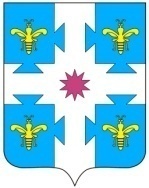 Чувашская республикаАДМИНИСТРАЦИЯКозловского муниципального округаПОСТАНОВЛЕНИЕ28.03.2024 235№28.03.2024 №235Куславкка хулиг. КозловкаОтветственный исполнитель муниципальной программы:Управление по благоустройству и развитию территорий администрации Козловского муниципального округаУправление по благоустройству и развитию территорий администрации Козловского муниципального округаДата составления проекта муниципальной программы:февраль 2024 годаНепосредственный исполнитель муниципальной программы: Первый заместитель главы администрации МО - начальник Управления по благоустройству и развитию территорий администрации Козловского муниципального округа Чапурин П.Г.тел. 2-12-12, e-mail: kozlov_zam@cap.ruПервый заместитель главы администрации МО - начальник Управления по благоустройству и развитию территорий администрации Козловского муниципального округа Чапурин П.Г.тел. 2-12-12, e-mail: kozlov_zam@cap.ruОтветственный исполнитель Муниципальнойпрограммы-Управление по благоустройству и развитию территорий администрации Козловского муниципального округа Чувашской Республики;Соисполнители Муниципальнойпрограммы-Администрации Козловского муниципального округа Чувашской Республики;Участники Муниципальной программы-Сектор дорожного хозяйства администрации Козловского муниципального округа Чувашской Республики;Территориальные отделы Управления по благоустройству и развитию территорий администрации Козловского муниципального округа Чувашской Республики;Подпрограммы Муниципальнойпрограммы-«Безопасные и качественные автомобильные дороги»;«Повышение безопасности дорожного движения»;«Пассажирский транспорт»Цель Муниципальной программы-формирование развитой сети автомобильных дорог в Козловском муниципальном округеЗадачи Муниципальной программы-увеличение доли автомобильных дорог общего пользования местного значения, соответствующих нормативным требованиям, в их общей протяженности; формирование у детей навыков безопасного поведения на дорогах;повышение безопасности участников дорожного движения;повышение надежности и доступности услуг по перевозке пассажирским транспортом для населения Козловского муниципального округа;Целевые индикаторы и показатели  Муниципальнойпрограммы-достижение к 2036 году следующих целевых индикаторов и показателей:Протяженность автомобильных дорог общего пользования межмуниципального и местного значения, в отношении которых проведены работы по капитальному ремонту или ремонту – 44,658 км;количество перевезенных транспортом общего   пользования пассажиров – 106,2 тыс. человек;Снижение транспортного риска – 100%Сроки и этапы реализации Муниципальной программы-2023 - 2035 годы:1 этап - 2024 - 2026 годы;2 этап - 2027 - 2030 годы;3 этап - 2031 - 2035 годыОбъемы финансирования Муниципальнойпрограммы с разбивкой по годам реализации-общий объем финансирования Муниципальной программы  составит 1 038 504,8 тыс. рублей, в том числе:в 2023 году – 64 291,0 тыс. рублей;в 2024 году – 67 460,7 тыс. рублей;в 2025 году – 67 873,4 тыс. рублей;в 2026 году – 80 102,0 тыс. рублей;2 этап в 2027 - 2030 годах – 327 842,9 тыс. рублей;3 этап в 2031 - 2035 годах – 430 934,8 тыс. рублей;из них средства:федерального бюджета – 0,0 тыс. рублей (0 процента), в том числе:в 2023 году – 0,0 тыс. рублей;в 2024 году – 0,0 тыс. рублей;в 2025 году – 0,0 тыс. рублей;в 2026 году – 0,0 тыс. рублей;2 этап в 2027 - 2030 годах – 0,0 тыс. рублей;3 этап в 2031 - 2035 годах – 0,0 тыс. рублей;республиканского бюджета Чувашской Республики –756 933,0 тыс. рублей, в том числе:в 2023 году – 48 436,4 тыс. рублей;в 2024 году – 49 199,3 тыс. рублей;в 2025 году – 49 199,3 тыс. рублей;в 2026 году – 61 009,8 тыс. рублей;2 этап в 2027 - 2030 годах – 244 039,2 тыс. рублей;3 этап в 2031 - 2035 годах – 305 049,0 тыс. рублей;бюджет Козловского муниципального округа – 281 571,8 тыс. рублей, в том числе:в 2023 году – 15 854,6 тыс. рублей;в 2024 году – 18 261,4 тыс. рублей;в 2025 году – 18 674,1 тыс. рублей;в 2026 году – 19 092,2 тыс. рублей;2 этап в 2027 - 2030 годах – 83 803,7 тыс. рублей;3 этап в 2031 - 2035 годах – 125 885,8 тыс. рублей;внебюджетных источников – 0 тыс. рублей, в том числе:Объемы и источники финансирования Муниципальной программы уточняются при формировании бюджета Козловского муниципального округа Чувашской Республики на очередной финансовый год и плановый периодОжидаемые результаты реализации Муниципальной программы-повышение уровня безопасности на транспорте;прирост протяженности автомобильных дорог общего пользования местного значения, отвечающих нормативным требованиям.»NппЦелевой индикатор и показатель (наименование)Единица измеренияТип показателя (основной, дополнительный) <*>Значения целевых индикаторов и показателейЗначения целевых индикаторов и показателейЗначения целевых индикаторов и показателейЗначения целевых индикаторов и показателейЗначения целевых индикаторов и показателейЗначения целевых индикаторов и показателейЗначения целевых индикаторов и показателейNппЦелевой индикатор и показатель (наименование)Единица измеренияТип показателя (основной, дополнительный) <*>Базовое значение (по состоянию на 31.12.2017) <*>2023 год2024 год2025 год2026-2030 годы2026-2030 годы2031-2035 годы123456789910Муниципальная программа Козловского района Чувашской Республики «Развитие транспортной системы в Козловском муниципальном округе Чувашской Республики»Муниципальная программа Козловского района Чувашской Республики «Развитие транспортной системы в Козловском муниципальном округе Чувашской Республики»Муниципальная программа Козловского района Чувашской Республики «Развитие транспортной системы в Козловском муниципальном округе Чувашской Республики»Муниципальная программа Козловского района Чувашской Республики «Развитие транспортной системы в Козловском муниципальном округе Чувашской Республики»Муниципальная программа Козловского района Чувашской Республики «Развитие транспортной системы в Козловском муниципальном округе Чувашской Республики»Муниципальная программа Козловского района Чувашской Республики «Развитие транспортной системы в Козловском муниципальном округе Чувашской Республики»Муниципальная программа Козловского района Чувашской Республики «Развитие транспортной системы в Козловском муниципальном округе Чувашской Республики»Муниципальная программа Козловского района Чувашской Республики «Развитие транспортной системы в Козловском муниципальном округе Чувашской Республики»Муниципальная программа Козловского района Чувашской Республики «Развитие транспортной системы в Козловском муниципальном округе Чувашской Республики»Муниципальная программа Козловского района Чувашской Республики «Развитие транспортной системы в Козловском муниципальном округе Чувашской Республики»Муниципальная программа Козловского района Чувашской Республики «Развитие транспортной системы в Козловском муниципальном округе Чувашской Республики»1.Протяженность автомобильных дорог общего пользования местного значения Козловского муниципального округа, в отношении которых проведены работы по капитальному ремонту или ремонтукмxх2,3582,082,011,511,511,52.Снижение транспортного рискачеловекхх555000Подпрограмма "Безопасные и качественные автомобильные дороги"Подпрограмма "Безопасные и качественные автомобильные дороги"Подпрограмма "Безопасные и качественные автомобильные дороги"Подпрограмма "Безопасные и качественные автомобильные дороги"Подпрограмма "Безопасные и качественные автомобильные дороги"Подпрограмма "Безопасные и качественные автомобильные дороги"Подпрограмма "Безопасные и качественные автомобильные дороги"Подпрограмма "Безопасные и качественные автомобильные дороги"Подпрограмма "Безопасные и качественные автомобильные дороги"Подпрограмма "Безопасные и качественные автомобильные дороги"Подпрограмма "Безопасные и качественные автомобильные дороги"1.Протяженность автомобильных дорог общего пользования местного значения Козловского муниципального округа, в отношении которых проведены работы по капитальному ремонту или ремонтукмxx2,3582,082,011,511,511,5Подпрограмма "Безопасность дорожного движения"Подпрограмма "Безопасность дорожного движения"Подпрограмма "Безопасность дорожного движения"Подпрограмма "Безопасность дорожного движения"Подпрограмма "Безопасность дорожного движения"Подпрограмма "Безопасность дорожного движения"Подпрограмма "Безопасность дорожного движения"Подпрограмма "Безопасность дорожного движения"Подпрограмма "Безопасность дорожного движения"Подпрограмма "Безопасность дорожного движения"Подпрограмма "Безопасность дорожного движения"Подпрограмма "Безопасность дорожного движения"1.Снижение транспортного риска %100100100100100100100100100Подпрограмма "Пассажирский транспорт"Подпрограмма "Пассажирский транспорт"Подпрограмма "Пассажирский транспорт"Подпрограмма "Пассажирский транспорт"Подпрограмма "Пассажирский транспорт"Подпрограмма "Пассажирский транспорт"Подпрограмма "Пассажирский транспорт"Подпрограмма "Пассажирский транспорт"Подпрограмма "Пассажирский транспорт"Подпрограмма "Пассажирский транспорт"Подпрограмма "Пассажирский транспорт"Подпрограмма "Пассажирский транспорт"1.Количество перевезенных транспортом общего пользования пассажировтыс. чел.хх94,295,296,296,2101,2106,2106,2СтатусСтатусНаименование подпрограммы муниципальной программы Козловского района Чувашской Республики, основного мероприятияНаименование подпрограммы муниципальной программы Козловского района Чувашской Республики, основного мероприятияКод бюджетной классификацииКод бюджетной классификацииКод бюджетной классификацииКод бюджетной классификацииКод бюджетной классификацииКод бюджетной классификацииКод бюджетной классификацииИсточники финансового обеспеченияРасходы по годам, тыс. рублейРасходы по годам, тыс. рублейРасходы по годам, тыс. рублейРасходы по годам, тыс. рублейРасходы по годам, тыс. рублейРасходы по годам, тыс. рублейСтатусСтатусНаименование подпрограммы муниципальной программы Козловского района Чувашской Республики, основного мероприятияНаименование подпрограммы муниципальной программы Козловского района Чувашской Республики, основного мероприятияГлавный распорядитель бюджетных средствЦелевая статья расходовВид расходовВид расходовРазделРазделПодразделИсточники финансового обеспечения20232024202520262027-20302031-20352031-2035Муниципальная программа Козловского муниципального округа    Чувашской РеспубликиМуниципальная программа Козловского муниципального округа    Чувашской Республики«Развитие транспортной системы в Козловском  муниципальном округе Чувашской Республики»«Развитие транспортной системы в Козловском  муниципальном округе Чувашской Республики»994Ч200000000хххххвсего64291,067460,767873,480102,0327842,9430934,8430934,8Муниципальная программа Козловского муниципального округа    Чувашской РеспубликиМуниципальная программа Козловского муниципального округа    Чувашской Республики«Развитие транспортной системы в Козловском  муниципальном округе Чувашской Республики»«Развитие транспортной системы в Козловском  муниципальном округе Чувашской Республики»994Ч200000000хххххфедеральный бюджетхххххххМуниципальная программа Козловского муниципального округа    Чувашской РеспубликиМуниципальная программа Козловского муниципального округа    Чувашской Республики«Развитие транспортной системы в Козловском  муниципальном округе Чувашской Республики»«Развитие транспортной системы в Козловском  муниципальном округе Чувашской Республики»994Ч200000000хххххреспубликанский бюджет Чувашской Республики48436,449199,349199,361009,8244039,2305049,0305049,0Муниципальная программа Козловского муниципального округа    Чувашской РеспубликиМуниципальная программа Козловского муниципального округа    Чувашской Республики«Развитие транспортной системы в Козловском  муниципальном округе Чувашской Республики»«Развитие транспортной системы в Козловском  муниципальном округе Чувашской Республики»994Ч200000000хххххБюджет Козловского муниципального округа15854,618261,418674,119092,283803,7125885,8125885,8Муниципальная программа Козловского муниципального округа    Чувашской РеспубликиМуниципальная программа Козловского муниципального округа    Чувашской Республики«Развитие транспортной системы в Козловском  муниципальном округе Чувашской Республики»«Развитие транспортной системы в Козловском  муниципальном округе Чувашской Республики»994Ч200000000хххххВнебюджетных источников0,000,00,000,00,00,00,0ПодпрограммаПодпрограмма«Безопасные и качественные автомобильные дороги» муниципальной программы Козловского муниципального округа Чувашской Республики «Развитие транспортной системы в Козловском муниципальном округе Чувашской Республики» «Безопасные и качественные автомобильные дороги» муниципальной программы Козловского муниципального округа Чувашской Республики «Развитие транспортной системы в Козловском муниципальном округе Чувашской Республики»      994Ч210000000хххххвсего62185,465195,665608,378116,9319902,5421009,3421009,3ПодпрограммаПодпрограмма«Безопасные и качественные автомобильные дороги» муниципальной программы Козловского муниципального округа Чувашской Республики «Развитие транспортной системы в Козловском муниципальном округе Чувашской Республики» «Безопасные и качественные автомобильные дороги» муниципальной программы Козловского муниципального округа Чувашской Республики «Развитие транспортной системы в Козловском муниципальном округе Чувашской Республики»      994Ч210000000хххххфедеральный бюджетхххххххПодпрограммаПодпрограмма«Безопасные и качественные автомобильные дороги» муниципальной программы Козловского муниципального округа Чувашской Республики «Развитие транспортной системы в Козловском муниципальном округе Чувашской Республики» «Безопасные и качественные автомобильные дороги» муниципальной программы Козловского муниципального округа Чувашской Республики «Развитие транспортной системы в Козловском муниципальном округе Чувашской Республики»      994Ч210000000хххххреспубликанский бюджет Чувашской Республики48431,749194,249194,261004,7303907,4399958,8399958,8ПодпрограммаПодпрограмма«Безопасные и качественные автомобильные дороги» муниципальной программы Козловского муниципального округа Чувашской Республики «Развитие транспортной системы в Козловском муниципальном округе Чувашской Республики» «Безопасные и качественные автомобильные дороги» муниципальной программы Козловского муниципального округа Чувашской Республики «Развитие транспортной системы в Козловском муниципальном округе Чувашской Республики»      994Ч210000000хххххБюджет Козловского муниципального округа 13753,716001,416414,117112,215995,121050,521050,5Основное мероприятиеОсновное мероприятие«Мероприятия, реализуемые с привлечением межбюджетных трансфертов бюджетам другого уровня» «Мероприятия, реализуемые с привлечением межбюджетных трансфертов бюджетам другого уровня» 994Ч210300000всего62185,465195,665608,378116,9319902,5421009,3421009,3Основное мероприятиеОсновное мероприятие«Мероприятия, реализуемые с привлечением межбюджетных трансфертов бюджетам другого уровня» «Мероприятия, реализуемые с привлечением межбюджетных трансфертов бюджетам другого уровня» 994Ч210300000федеральный бюджетхххххххОсновное мероприятиеОсновное мероприятие«Мероприятия, реализуемые с привлечением межбюджетных трансфертов бюджетам другого уровня» «Мероприятия, реализуемые с привлечением межбюджетных трансфертов бюджетам другого уровня» 994Ч210300000республиканский бюджет Чувашской Республики48431,749194,249194,261004,7303907,4399958,8399958,8Основное мероприятиеОсновное мероприятие«Мероприятия, реализуемые с привлечением межбюджетных трансфертов бюджетам другого уровня» «Мероприятия, реализуемые с привлечением межбюджетных трансфертов бюджетам другого уровня» 994Ч210300000Бюджет Козловского муниципального округа13753,716001,416414,117112,215995,121050,521050,5 Мероприятие 1 Мероприятие 1Капитальный ремонт и ремонт автомобильных дорог общего пользования местного значения вне границ населенных пунктов в границах муниципального округаКапитальный ремонт и ремонт автомобильных дорог общего пользования местного значения вне границ населенных пунктов в границах муниципального округа       994Ч210374181хххххвсего1636,01906,11906,11906,17624,49530,59530,5 Мероприятие 1 Мероприятие 1Капитальный ремонт и ремонт автомобильных дорог общего пользования местного значения вне границ населенных пунктов в границах муниципального округаКапитальный ремонт и ремонт автомобильных дорог общего пользования местного значения вне границ населенных пунктов в границах муниципального округа       994Ч210374181хххххфедеральный бюджетххххххх Мероприятие 1 Мероприятие 1Капитальный ремонт и ремонт автомобильных дорог общего пользования местного значения вне границ населенных пунктов в границах муниципального округаКапитальный ремонт и ремонт автомобильных дорог общего пользования местного значения вне границ населенных пунктов в границах муниципального округа       994Ч210374181хххххреспубликанский бюджет Чувашской Республикиххххххх Мероприятие 1 Мероприятие 1Капитальный ремонт и ремонт автомобильных дорог общего пользования местного значения вне границ населенных пунктов в границах муниципального округаКапитальный ремонт и ремонт автомобильных дорог общего пользования местного значения вне границ населенных пунктов в границах муниципального округа       994Ч210374181хххххБюджет Козловского муниципального округа1636,01906,11906,11906,17624,49530,59530,5Мероприятие 1.1Мероприятие 1.1Содержание автомобильных дорог общего пользования местного значения вне границ населенных пунктов в границах муниципального округаСодержание автомобильных дорог общего пользования местного значения вне границ населенных пунктов в границах муниципального округа      994Ч210374182хххххвсего1995,93133,73133,73133,712534,815668,515668,5Мероприятие 1.1Мероприятие 1.1Содержание автомобильных дорог общего пользования местного значения вне границ населенных пунктов в границах муниципального округаСодержание автомобильных дорог общего пользования местного значения вне границ населенных пунктов в границах муниципального округа      994Ч210374182хххххфедеральный бюджетхххххххМероприятие 1.1Мероприятие 1.1Содержание автомобильных дорог общего пользования местного значения вне границ населенных пунктов в границах муниципального округаСодержание автомобильных дорог общего пользования местного значения вне границ населенных пунктов в границах муниципального округа      994Ч210374182хххххреспубликанский бюджет Чувашской РеспубликихххххххМероприятие 1.1Мероприятие 1.1Содержание автомобильных дорог общего пользования местного значения вне границ населенных пунктов в границах муниципального округаСодержание автомобильных дорог общего пользования местного значения вне границ населенных пунктов в границах муниципального округа      994Ч210374182хххххБюджет Козловского муниципального округа1995,93133,73133,73133,712534,815668,515668,5Мероприятие 1.2Мероприятие 1.2Капитальный ремонт и ремонт  автомобильных дорог общего пользования местного значения в границах населенных пунктовКапитальный ремонт и ремонт  автомобильных дорог общего пользования местного значения в границах населенных пунктов      994Ч210374191хххххвсего1438,01850,01850,01850,07400,09250,09250,0Мероприятие 1.2Мероприятие 1.2Капитальный ремонт и ремонт  автомобильных дорог общего пользования местного значения в границах населенных пунктовКапитальный ремонт и ремонт  автомобильных дорог общего пользования местного значения в границах населенных пунктов      994Ч210374191хххххфедеральный бюджетхххххххМероприятие 1.2Мероприятие 1.2Капитальный ремонт и ремонт  автомобильных дорог общего пользования местного значения в границах населенных пунктовКапитальный ремонт и ремонт  автомобильных дорог общего пользования местного значения в границах населенных пунктов      994Ч210374191хххххреспубликанский бюджет Чувашской РеспубликихххххххМероприятие 1.2Мероприятие 1.2Капитальный ремонт и ремонт  автомобильных дорог общего пользования местного значения в границах населенных пунктовКапитальный ремонт и ремонт  автомобильных дорог общего пользования местного значения в границах населенных пунктов      994Ч210374191хххххБюджет Козловского муниципального округа1438,01850,01850,01850,07400,09250,09250,0Мероприятие 1.3Мероприятие 1.3Содержание автомобильных дорог общего пользования местного значения в границах населенных пунктовСодержание автомобильных дорог общего пользования местного значения в границах населенных пунктов       994Ч210374192хххххвсего6043,15971,56384,26328,525536,831921,031921,0Мероприятие 1.3Мероприятие 1.3Содержание автомобильных дорог общего пользования местного значения в границах населенных пунктовСодержание автомобильных дорог общего пользования местного значения в границах населенных пунктов       994Ч210374192хххххфедеральный бюджетхххххххМероприятие 1.3Мероприятие 1.3Содержание автомобильных дорог общего пользования местного значения в границах населенных пунктовСодержание автомобильных дорог общего пользования местного значения в границах населенных пунктов       994Ч210374192хххххреспубликанский бюджет Чувашской РеспубликихххххххМероприятие 1.3Мероприятие 1.3Содержание автомобильных дорог общего пользования местного значения в границах населенных пунктовСодержание автомобильных дорог общего пользования местного значения в границах населенных пунктов       994Ч210374192хххххБюджет Козловского муниципального округа6043,15971,56384,26328,525536,831921,031921,0Мероприятие 1.4Мероприятие 1.4Капитальный ремонт и ремонт автомобильных дорог общего пользования местного значения вне границ населенных пунктов в границах муниципального округаКапитальный ремонт и ремонт автомобильных дорог общего пользования местного значения вне границ населенных пунктов в границах муниципального округа      994Ч2103S4181всего18892,418269,118269,125026,3110873,3149157,2149157,2Мероприятие 1.4Мероприятие 1.4Капитальный ремонт и ремонт автомобильных дорог общего пользования местного значения вне границ населенных пунктов в границах муниципального округаКапитальный ремонт и ремонт автомобильных дорог общего пользования местного значения вне границ населенных пунктов в границах муниципального округа      994Ч2103S4181федеральный бюджетхххххххМероприятие 1.4Мероприятие 1.4Капитальный ремонт и ремонт автомобильных дорог общего пользования местного значения вне границ населенных пунктов в границах муниципального округаКапитальный ремонт и ремонт автомобильных дорог общего пользования местного значения вне границ населенных пунктов в границах муниципального округа      994Ч2103S4181республиканский бюджет Чувашской Республики17860,717173,017173,023524,7105329,6141669,3141669,3Мероприятие 1.4Мероприятие 1.4Капитальный ремонт и ремонт автомобильных дорог общего пользования местного значения вне границ населенных пунктов в границах муниципального округаКапитальный ремонт и ремонт автомобильных дорог общего пользования местного значения вне границ населенных пунктов в границах муниципального округа      994Ч2103S4181Бюджет Козловского муниципального округа1031,71096,11096,11501,65543,77487,97487,9Мероприятие 1.5Мероприятие 1.5Содержание автомобильных дорог общего пользования местного значения вне границ населенных пунктов в границах муниципального округаСодержание автомобильных дорог общего пользования местного значения вне границ населенных пунктов в границах муниципального округа       994Ч2103S4182всего13606,913758,113758,113758,155032,468790,568790,5Мероприятие 1.5Мероприятие 1.5Содержание автомобильных дорог общего пользования местного значения вне границ населенных пунктов в границах муниципального округаСодержание автомобильных дорог общего пользования местного значения вне границ населенных пунктов в границах муниципального округа       994Ч2103S4182федеральный бюджетхххххххМероприятие 1.5Мероприятие 1.5Содержание автомобильных дорог общего пользования местного значения вне границ населенных пунктов в границах муниципального округаСодержание автомобильных дорог общего пользования местного значения вне границ населенных пунктов в границах муниципального округа       994Ч2103S4182республиканский бюджет Чувашской Республики12926,512932,612932,612932,651730,464663,064663,0Мероприятие 1.5Мероприятие 1.5Содержание автомобильных дорог общего пользования местного значения вне границ населенных пунктов в границах муниципального округаСодержание автомобильных дорог общего пользования местного значения вне границ населенных пунктов в границах муниципального округа       994Ч2103S4182Бюджет Козловского муниципального округа680,4825,5825,5825,53302,04127,54127,5Мероприятие 1.6Мероприятие 1.6Капитальный ремонт и ремонт автомобильных дорог общего пользования местного значения в границах населенных пунктовКапитальный ремонт и ремонт автомобильных дорог общего пользования местного значения в границах населенных пунктов      994Ч2103S4191всего11050,013550,113550,119357,373873,2102907,1102907,1Мероприятие 1.6Мероприятие 1.6Капитальный ремонт и ремонт автомобильных дорог общего пользования местного значения в границах населенных пунктовКапитальный ремонт и ремонт автомобильных дорог общего пользования местного значения в границах населенных пунктов      994Ч2103S4191федеральный бюджетхххххххМероприятие 1.6Мероприятие 1.6Капитальный ремонт и ремонт автомобильных дорог общего пользования местного значения в границах населенных пунктовКапитальный ремонт и ремонт автомобильных дорог общего пользования местного значения в границах населенных пунктов      994Ч2103S4191республиканский бюджет Чувашской Республики10497,512737,112737,118195,970179,597761,797761,7Мероприятие 1.6Мероприятие 1.6Капитальный ремонт и ремонт автомобильных дорог общего пользования местного значения в границах населенных пунктовКапитальный ремонт и ремонт автомобильных дорог общего пользования местного значения в границах населенных пунктов      994Ч2103S4191Бюджет Козловского муниципального округа552,5813,0813,01161,43693,75145,45145,4Мероприятие 1.7Мероприятие 1.7Содержание автомобильных дорог общего пользования местного значения в границах населенных пунктов Содержание автомобильных дорог общего пользования местного значения в границах населенных пунктов       994Ч2103S4192всего4700,44792,34792,34792,319169,223961,523961,5Мероприятие 1.7Мероприятие 1.7Содержание автомобильных дорог общего пользования местного значения в границах населенных пунктов Содержание автомобильных дорог общего пользования местного значения в границах населенных пунктов       994Ч2103S4192федеральный бюджетхххххххМероприятие 1.7Мероприятие 1.7Содержание автомобильных дорог общего пользования местного значения в границах населенных пунктов Содержание автомобильных дорог общего пользования местного значения в границах населенных пунктов       994Ч2103S4192республиканский бюджет Чувашской Республики4465,44504,84504,84504,818019,222524,022524,0Мероприятие 1.7Мероприятие 1.7Содержание автомобильных дорог общего пользования местного значения в границах населенных пунктов Содержание автомобильных дорог общего пользования местного значения в границах населенных пунктов       994Ч2103S4192Бюджет Козловского муниципального округа235,0287,5287,5287,51150,01437,51437,5Мероприятие 1.8Мероприятие 1.8Капитальный ремонт и ремонт дворовых территорий многоквартирных домов, проездов к дворовым территориям многоквартирных домов населенных пунктовКапитальный ремонт и ремонт дворовых территорий многоквартирных домов, проездов к дворовым территориям многоквартирных домов населенных пунктов      994Ч2103S4210всего2822,71964,61964,61964,67858,49823,09823,0Мероприятие 1.8Мероприятие 1.8Капитальный ремонт и ремонт дворовых территорий многоквартирных домов, проездов к дворовым территориям многоквартирных домов населенных пунктовКапитальный ремонт и ремонт дворовых территорий многоквартирных домов, проездов к дворовым территориям многоквартирных домов населенных пунктов      994Ч2103S4210федеральный бюджетхххххххМероприятие 1.8Мероприятие 1.8Капитальный ремонт и ремонт дворовых территорий многоквартирных домов, проездов к дворовым территориям многоквартирных домов населенных пунктовКапитальный ремонт и ремонт дворовых территорий многоквартирных домов, проездов к дворовым территориям многоквартирных домов населенных пунктов      994Ч2103S4210республиканский бюджет Чувашской Республики2681,61846,71846,71846,77386,89233,59233,5Мероприятие 1.8Мероприятие 1.8Капитальный ремонт и ремонт дворовых территорий многоквартирных домов, проездов к дворовым территориям многоквартирных домов населенных пунктовКапитальный ремонт и ремонт дворовых территорий многоквартирных домов, проездов к дворовым территориям многоквартирных домов населенных пунктов      994Ч2103S4210Бюджет Козловского муниципального округа141,1117,9117,9117,9471,6589,5589,5ПодпрограммаПодпрограмма«Пассажирский транспорт» муниципальной программы Козловского муниципального округа Чувашской Республики «Развитие транспортной системы в Козловском муниципальном округе Чувашской Республики»«Пассажирский транспорт» муниципальной программы Козловского муниципального округа Чувашской Республики «Развитие транспортной системы в Козловском муниципальном округе Чувашской Республики»      994Ч220000000хххххвсего1984,71985,11985,11985,17940,49925,59925,5ПодпрограммаПодпрограмма«Пассажирский транспорт» муниципальной программы Козловского муниципального округа Чувашской Республики «Развитие транспортной системы в Козловском муниципальном округе Чувашской Республики»«Пассажирский транспорт» муниципальной программы Козловского муниципального округа Чувашской Республики «Развитие транспортной системы в Козловском муниципальном округе Чувашской Республики»      994Ч220000000хххххфедеральный бюджетхххххххПодпрограммаПодпрограмма«Пассажирский транспорт» муниципальной программы Козловского муниципального округа Чувашской Республики «Развитие транспортной системы в Козловском муниципальном округе Чувашской Республики»«Пассажирский транспорт» муниципальной программы Козловского муниципального округа Чувашской Республики «Развитие транспортной системы в Козловском муниципальном округе Чувашской Республики»      994Ч220000000хххххреспубликанский бюджет Чувашской Республики4,75,15,15,120,425,525,5ПодпрограммаПодпрограмма«Пассажирский транспорт» муниципальной программы Козловского муниципального округа Чувашской Республики «Развитие транспортной системы в Козловском муниципальном округе Чувашской Республики»«Пассажирский транспорт» муниципальной программы Козловского муниципального округа Чувашской Республики «Развитие транспортной системы в Козловском муниципальном округе Чувашской Республики»      994Ч220000000хххххБюджет Козловского муниципального округа1980,01980,01980,01980,07920,09900,09900,0Основное мероприятиеОсновное мероприятие«Развитие автомобильного и городского электрического транспорта»«Развитие автомобильного и городского электрического транспорта»       994Ч220100000хххххвсего1984,71985,11985,11985,17940,49925,59925,5Основное мероприятиеОсновное мероприятие«Развитие автомобильного и городского электрического транспорта»«Развитие автомобильного и городского электрического транспорта»       994Ч220100000хххххреспубликанский бюджет Чувашской Республики4,75,15,15,120,425,525,5Основное мероприятиеОсновное мероприятие«Развитие автомобильного и городского электрического транспорта»«Развитие автомобильного и городского электрического транспорта»       994Ч220100000хххххБюджет Козловского муниципального округа1980,01980,01980,01980,07920,09900,09900,0Мероприятие 1Мероприятие 1Финансовое обеспечение государственных полномочий Чувашской Республики по установлению регулируемых тарифов на перевозки пассажиров и багажа автомобильным транспортом, городским наземным электрическим транспортом по муниципальным маршрутам регулярных перевозок в границах муниципальных образованийФинансовое обеспечение государственных полномочий Чувашской Республики по установлению регулируемых тарифов на перевозки пассажиров и багажа автомобильным транспортом, городским наземным электрическим транспортом по муниципальным маршрутам регулярных перевозок в границах муниципальных образований       994Ч220101040всего4,75,15,15,120,425,525,5Мероприятие 1Мероприятие 1Финансовое обеспечение государственных полномочий Чувашской Республики по установлению регулируемых тарифов на перевозки пассажиров и багажа автомобильным транспортом, городским наземным электрическим транспортом по муниципальным маршрутам регулярных перевозок в границах муниципальных образованийФинансовое обеспечение государственных полномочий Чувашской Республики по установлению регулируемых тарифов на перевозки пассажиров и багажа автомобильным транспортом, городским наземным электрическим транспортом по муниципальным маршрутам регулярных перевозок в границах муниципальных образований       994Ч220101040республиканский бюджет Чувашской Республики4,75,15,15,120,425,525,5Мероприятие 1Мероприятие 1Финансовое обеспечение государственных полномочий Чувашской Республики по установлению регулируемых тарифов на перевозки пассажиров и багажа автомобильным транспортом, городским наземным электрическим транспортом по муниципальным маршрутам регулярных перевозок в границах муниципальных образованийФинансовое обеспечение государственных полномочий Чувашской Республики по установлению регулируемых тарифов на перевозки пассажиров и багажа автомобильным транспортом, городским наземным электрическим транспортом по муниципальным маршрутам регулярных перевозок в границах муниципальных образований       994Ч220101040Бюджет Козловского муниципального округахххххххМероприятие 1.1Мероприятие 1.1Обеспечение перевозок пассажиров автомобильным транспортомОбеспечение перевозок пассажиров автомобильным транспортом     994Ч220174270всего1980,01980,01980,01980,07920,09900,09900,0Мероприятие 1.1Мероприятие 1.1Обеспечение перевозок пассажиров автомобильным транспортомОбеспечение перевозок пассажиров автомобильным транспортом     994Ч220174270республиканский бюджет Чувашской РеспубликихххххххМероприятие 1.1Мероприятие 1.1Обеспечение перевозок пассажиров автомобильным транспортомОбеспечение перевозок пассажиров автомобильным транспортом     994Ч220174270Бюджет Козловского муниципального округа1980,01980,01980,01980,07920,09900,09900,0Подпрограмма«Повышение безопасности дорожного движения в Козловском муниципальном округе Чувашской Республики» муниципальной программы Козловского муниципального округа Чувашской Республики «Развитие транспортной системы в Козловском муниципальном округе Чувашской Республики»«Повышение безопасности дорожного движения в Козловском муниципальном округе Чувашской Республики» муниципальной программы Козловского муниципального округа Чувашской Республики «Развитие транспортной системы в Козловском муниципальном округе Чувашской Республики»      994      994Ч230000000хххххвсего120,9280,0280,0ххххПодпрограмма«Повышение безопасности дорожного движения в Козловском муниципальном округе Чувашской Республики» муниципальной программы Козловского муниципального округа Чувашской Республики «Развитие транспортной системы в Козловском муниципальном округе Чувашской Республики»«Повышение безопасности дорожного движения в Козловском муниципальном округе Чувашской Республики» муниципальной программы Козловского муниципального округа Чувашской Республики «Развитие транспортной системы в Козловском муниципальном округе Чувашской Республики»      994      994Ч230000000хххххфедеральный бюджетхххххххПодпрограмма«Повышение безопасности дорожного движения в Козловском муниципальном округе Чувашской Республики» муниципальной программы Козловского муниципального округа Чувашской Республики «Развитие транспортной системы в Козловском муниципальном округе Чувашской Республики»«Повышение безопасности дорожного движения в Козловском муниципальном округе Чувашской Республики» муниципальной программы Козловского муниципального округа Чувашской Республики «Развитие транспортной системы в Козловском муниципальном округе Чувашской Республики»      994      994Ч230000000хххххреспубликанский бюджет Чувашской РеспубликихххххххПодпрограмма«Повышение безопасности дорожного движения в Козловском муниципальном округе Чувашской Республики» муниципальной программы Козловского муниципального округа Чувашской Республики «Развитие транспортной системы в Козловском муниципальном округе Чувашской Республики»«Повышение безопасности дорожного движения в Козловском муниципальном округе Чувашской Республики» муниципальной программы Козловского муниципального округа Чувашской Республики «Развитие транспортной системы в Козловском муниципальном округе Чувашской Республики»      994      994Ч230000000хххххБюджет Козловского муниципального округа120,9280,0280,0ххххОсновное мероприятие Основное мероприятие «Реализация мероприятий, направленных на обеспечение безопасности дорожного движения» Основное мероприятие «Реализация мероприятий, направленных на обеспечение безопасности дорожного движения»      994     994Ч230100000хххххвсего120,9280,0280,0ххххОсновное мероприятие Основное мероприятие «Реализация мероприятий, направленных на обеспечение безопасности дорожного движения» Основное мероприятие «Реализация мероприятий, направленных на обеспечение безопасности дорожного движения»      994     994Ч230100000хххххфедеральный бюджетхxхххххОсновное мероприятие Основное мероприятие «Реализация мероприятий, направленных на обеспечение безопасности дорожного движения» Основное мероприятие «Реализация мероприятий, направленных на обеспечение безопасности дорожного движения»      994     994Ч230100000хххххреспубликанский бюджет Чувашской РеспубликихxхххххОсновное мероприятие Основное мероприятие «Реализация мероприятий, направленных на обеспечение безопасности дорожного движения» Основное мероприятие «Реализация мероприятий, направленных на обеспечение безопасности дорожного движения»      994     994Ч230100000хххххБюджет Козловского муниципального округа120,9280,0280,0ххххМероприятие 3.1Обеспечение безопасности участия детей в дорожном движенииОбеспечение безопасности участия детей в дорожном движении     994     994Ч230174310хххххвсегохххххххМероприятие 3.1Обеспечение безопасности участия детей в дорожном движенииОбеспечение безопасности участия детей в дорожном движении     994     994Ч230174310хххххфедеральный бюджетхххххххМероприятие 3.1Обеспечение безопасности участия детей в дорожном движенииОбеспечение безопасности участия детей в дорожном движении     994     994Ч230174310хххххреспубликанский бюджет Чувашской РеспубликихххххххМероприятие 3.1Обеспечение безопасности участия детей в дорожном движенииОбеспечение безопасности участия детей в дорожном движении     994     994Ч230174310хххххБюджет Козловского муниципального округахххххххМероприятие 3.2Организация и обеспечение безопасности дорожного движенияОрганизация и обеспечение безопасности дорожного движения       994       994Ч230174350хххххвсего52,230,030,0ххххМероприятие 3.2Организация и обеспечение безопасности дорожного движенияОрганизация и обеспечение безопасности дорожного движения       994       994Ч230174350хххххреспубликанский бюджет Чувашской РеспубликихххххххМероприятие 3.2Организация и обеспечение безопасности дорожного движенияОрганизация и обеспечение безопасности дорожного движения       994       994Ч230174350хххххБюджет Козловского муниципального округа52,230,030,0хх х х мероприятие 3.3Обустройство и совершенствование опасных участков улично-дорожной сети городов и сельских населенных пунктов Обустройство и совершенствование опасных участков улично-дорожной сети городов и сельских населенных пунктов 994994Ч230174370хххххвсего68,7250,0250,0ххххмероприятие 3.3Обустройство и совершенствование опасных участков улично-дорожной сети городов и сельских населенных пунктов Обустройство и совершенствование опасных участков улично-дорожной сети городов и сельских населенных пунктов 994994Ч230174370хххххфедеральный бюджетхxхххххмероприятие 3.3Обустройство и совершенствование опасных участков улично-дорожной сети городов и сельских населенных пунктов Обустройство и совершенствование опасных участков улично-дорожной сети городов и сельских населенных пунктов 994994Ч230174370хххххреспубликанский бюджет Чувашской Республикихххххххмероприятие 3.3Обустройство и совершенствование опасных участков улично-дорожной сети городов и сельских населенных пунктов Обустройство и совершенствование опасных участков улично-дорожной сети городов и сельских населенных пунктов 994994Ч230174370хххххБюджет Козловского муниципального округа68,7250,0250,0ххххОтветственный исполнитель подпрограммы-Управление по благоустройству и развитию территорий  администрации Козловского муниципального округа Чувашской РеспубликиСоисполнители подпрограммы-Администрации Козловского муниципального округа Чувашской Республики;Участники подпрограммы-Сектор дорожного хозяйства администрации  Козловского муниципального округа Чувашской Республики;Территориальные отделы Управления по благоустройству и развитию территорий администрации Козловского муниципального округа Чувашской РеспубликиЦели подпрограммы-увеличение доли автомобильных дорог общего пользования местного значения, соответствующих нормативным требованиям, в их общей протяженности не менее чем до 56,8 процента Задачи подпрограммы-обеспечение функционирования сети автомобильных дорог общего пользования местного значения;Целевые индикаторы и показатели подпрограммы-достижение следующих показателей:к 2036 году:- протяженность автомобильных дорог местного значения, в отношении которых проведены работы по капитальному ремонту или ремонту (для поддержания в нормативном состоянии), - 42,3 км;Сроки и этапы реализации подпрограммы-2023 - 2035 годы:1 этап - 2024 - 2026 годы;2 этап - 2027 - 2030 годы;3 этап - 2031 - 2035 годыОбъемы финансирования подпрограммы с разбивкой по годам реализации-общий объем финансирования подпрограммы в 2023 - 2035 годах составит  1 012 018,0 тыс. рублей, в том числе:из них средства:федерального бюджета – 0 тыс. рублей, республиканского бюджета Чувашской Республики – 911 691,0 тыс. рублей местного бюджета – 100 327,0 тыс. рублей;Объемы бюджетных ассигнований уточняются ежегодно при формировании республиканского бюджета Чувашской Республики на очередной финансовый год и плановый периодОжидаемые результаты реализации подпрограммы-увеличение доли автомобильных дорог общего пользования местного значения, соответствующих нормативным требованиям, в их общей протяженности до 56,8 процента».СтатусНаименование подпрограммы муниципальной программы Козловского района Чувашской Республики, основного мероприятияКод бюджетной классификацииКод бюджетной классификацииКод бюджетной классификацииКод бюджетной классификацииКод бюджетной классификацииИсточники финансового обеспеченияРасходы по годам, тыс. рублейРасходы по годам, тыс. рублейРасходы по годам, тыс. рублейРасходы по годам, тыс. рублейРасходы по годам, тыс. рублейРасходы по годам, тыс. рублейРасходы по годам, тыс. рублейРасходы по годам, тыс. рублейРасходы по годам, тыс. рублейСтатусНаименование подпрограммы муниципальной программы Козловского района Чувашской Республики, основного мероприятияГлавный распределитель бюджетных средств Целевая статья расходовВид расходовРазделПодразделИсточники финансового обеспечения20232024202520262026202620262027-20302031-2035Подпрограмма«Безопасные и качественные автомобильные дороги» муниципальной программы Козловского муниципального округа Чувашской Республики «Развитие транспортной системы в Козловском муниципальном округе Чувашской Республики»      994Ч210000000хххвсего62185,465195,665608,378116,978116,978116,978116,9319902,5421009,3Подпрограмма«Безопасные и качественные автомобильные дороги» муниципальной программы Козловского муниципального округа Чувашской Республики «Развитие транспортной системы в Козловском муниципальном округе Чувашской Республики»      994Ч210000000хххфедеральный бюджетхххххххххПодпрограмма«Безопасные и качественные автомобильные дороги» муниципальной программы Козловского муниципального округа Чувашской Республики «Развитие транспортной системы в Козловском муниципальном округе Чувашской Республики»      994Ч210000000хххреспубликанский бюджет Чувашской Республики48431,749194,249194,261004,761004,761004,761004,7303907,4399958,8Подпрограмма«Безопасные и качественные автомобильные дороги» муниципальной программы Козловского муниципального округа Чувашской Республики «Развитие транспортной системы в Козловском муниципальном округе Чувашской Республики»      994Ч210000000хххБюджет Козловского муниципального округа 13753,716001,416414,117112,217112,217112,217112,215995,121050,5Основное мероприятие«Мероприятия, реализуемые с привлечением межбюджетных трансфертов бюджетам другого уровня»        994Ч210300000всего62185,465195,665608,378116,978116,978116,978116,9319902,5421009,3Основное мероприятие«Мероприятия, реализуемые с привлечением межбюджетных трансфертов бюджетам другого уровня»        994Ч210300000федеральный бюджетхххххххххОсновное мероприятие«Мероприятия, реализуемые с привлечением межбюджетных трансфертов бюджетам другого уровня»        994Ч210300000республиканский бюджет Чувашской Республики48431,749194,249194,261004,761004,761004,761004,7303907,4399958,8Основное мероприятие«Мероприятия, реализуемые с привлечением межбюджетных трансфертов бюджетам другого уровня»        994Ч210300000Бюджет Козловского муниципального округа 13753,716001,416414,117112,217112,217112,217112,215995,121050,5 Мероприятие 1Капитальный ремонт и ремонт автомобильных дорог общего пользования местного значения вне границ населенных пунктов в границах муниципального округа       994Ч210374181хххвсего1636,01906,11906,11906,11906,17624,47624,47624,49530,5 Мероприятие 1Капитальный ремонт и ремонт автомобильных дорог общего пользования местного значения вне границ населенных пунктов в границах муниципального округа       994Ч210374181хххфедеральный бюджетххххххххх Мероприятие 1Капитальный ремонт и ремонт автомобильных дорог общего пользования местного значения вне границ населенных пунктов в границах муниципального округа       994Ч210374181хххреспубликанский бюджет Чувашской Республикиххххххххх Мероприятие 1Капитальный ремонт и ремонт автомобильных дорог общего пользования местного значения вне границ населенных пунктов в границах муниципального округа       994Ч210374181хххБюджет Козловского муниципального округа1636,01906,11906,11906,11906,17624,47624,47624,49530,5Мероприятие 1.1Содержание автомобильных дорог общего пользования местного значения вне границ населенных пунктов в границах муниципального округа      994Ч210374182хххвсего1995,93133,73133,73133,73133,712534,812534,812534,815668,5Мероприятие 1.1Содержание автомобильных дорог общего пользования местного значения вне границ населенных пунктов в границах муниципального округа      994Ч210374182хххфедеральный бюджетхххххххххМероприятие 1.1Содержание автомобильных дорог общего пользования местного значения вне границ населенных пунктов в границах муниципального округа      994Ч210374182хххреспубликанский бюджет Чувашской РеспубликихххххххххМероприятие 1.1Содержание автомобильных дорог общего пользования местного значения вне границ населенных пунктов в границах муниципального округа      994Ч210374182хххБюджет Козловского муниципального округа1995,93133,73133,73133,73133,712534,812534,812534,815668,5Мероприятие 1.2Капитальный ремонт и ремонт  автомобильных дорог общего пользования местного значения в границах населенных пунктов      994Ч210374191хххвсего1438,01850,01850,01850,01850,07400740074009250,0Мероприятие 1.2Капитальный ремонт и ремонт  автомобильных дорог общего пользования местного значения в границах населенных пунктов      994Ч210374191хххфедеральный бюджетхххххххххМероприятие 1.2Капитальный ремонт и ремонт  автомобильных дорог общего пользования местного значения в границах населенных пунктов      994Ч210374191хххреспубликанский бюджет Чувашской РеспубликихххххххххМероприятие 1.2Капитальный ремонт и ремонт  автомобильных дорог общего пользования местного значения в границах населенных пунктов      994Ч210374191хххБюджет Козловского муниципального округа1438,01850,01850,01850,01850,07400740074009250,0Мероприятие 1.3Содержание автомобильных дорог общего пользования местного значения в границах населенных пунктов      994Ч210374192хххвсего6043,15971,56384,26328,56328,525536,825536,825536,831921,0Мероприятие 1.3Содержание автомобильных дорог общего пользования местного значения в границах населенных пунктов      994Ч210374192хххфедеральный бюджетхххххххххМероприятие 1.3Содержание автомобильных дорог общего пользования местного значения в границах населенных пунктов      994Ч210374192хххреспубликанский бюджет Чувашской РеспубликихххххххххМероприятие 1.3Содержание автомобильных дорог общего пользования местного значения в границах населенных пунктов      994Ч210374192хххБюджет Козловского муниципального округа6043,15971,56384,26328,56328,525536,825536,825536,831921,0Мероприятие 1.4Капитальный ремонт и ремонт автомобильных дорог общего пользования местного значения вне границ населенных пунктов в границах муниципального округа    994Ч2103S4181всего18892,418269,118269,125026,325026,3110873,3110873,3110873,3149157,2Мероприятие 1.4Капитальный ремонт и ремонт автомобильных дорог общего пользования местного значения вне границ населенных пунктов в границах муниципального округа    994Ч2103S4181федеральный бюджетхххххххххМероприятие 1.4Капитальный ремонт и ремонт автомобильных дорог общего пользования местного значения вне границ населенных пунктов в границах муниципального округа    994Ч2103S4181республиканский бюджет Чувашской Республики17860,717173,017173,023524,723524,723524,7105329,6105329,6141669,3Мероприятие 1.4Капитальный ремонт и ремонт автомобильных дорог общего пользования местного значения вне границ населенных пунктов в границах муниципального округа    994Ч2103S4181Бюджет Козловского муниципального округа1031,71096,11096,11501,61501,61501,65543,75543,77487,9Мероприятие 1.5Содержание автомобильных дорог общего пользования местного значения вне границ населенных пунктов в границах муниципального округа      992Ч2103S4182всего13606,913758,113758,113758,113758,113758,155032,455032,468790,5Мероприятие 1.5Содержание автомобильных дорог общего пользования местного значения вне границ населенных пунктов в границах муниципального округа      992Ч2103S4182федеральный бюджетхххххххххМероприятие 1.5Содержание автомобильных дорог общего пользования местного значения вне границ населенных пунктов в границах муниципального округа      992Ч2103S4182республиканский бюджет Чувашской Республики12926,512932,612932,612932,612932,612932,651730,451730,464663,0Мероприятие 1.5Содержание автомобильных дорог общего пользования местного значения вне границ населенных пунктов в границах муниципального округа      992Ч2103S4182Бюджет Козловского муниципального округа680,4825,5825,5825,5825,5825,53302,03302,04127,5Мероприятие 1.6Капитальный ремонт и ремонт автомобильных дорог общего пользования местного значения в границах населенных пунктов    994Ч2103S4191всего11050,013550,113550,119357,319357,319357,373873,273873,2102907,1Мероприятие 1.6Капитальный ремонт и ремонт автомобильных дорог общего пользования местного значения в границах населенных пунктов    994Ч2103S4191федеральный бюджетхххххххххМероприятие 1.6Капитальный ремонт и ремонт автомобильных дорог общего пользования местного значения в границах населенных пунктов    994Ч2103S4191республиканский бюджет Чувашской Республики10497,512737,112737,118195,918195,918195,970179,570179,597761,7Мероприятие 1.6Капитальный ремонт и ремонт автомобильных дорог общего пользования местного значения в границах населенных пунктов    994Ч2103S4191Бюджет Козловского муниципального округа552,5813,0813,01161,41161,41161,43693,73693,75145,4Мероприятие 1.7Содержание автомобильных дорог общего пользования местного значения в границах населенных пунктов     994Ч2103S4192всего4700,44792,34792,34792,34792,34792,319169,219169,223961,5Мероприятие 1.7Содержание автомобильных дорог общего пользования местного значения в границах населенных пунктов     994Ч2103S4192федеральный бюджетхххххххххМероприятие 1.7Содержание автомобильных дорог общего пользования местного значения в границах населенных пунктов     994Ч2103S4192республиканский бюджет Чувашской Республики4465,44504,84504,84504,84504,84504,818019,218019,222524,0Мероприятие 1.7Содержание автомобильных дорог общего пользования местного значения в границах населенных пунктов     994Ч2103S4192Бюджет Козловского муниципального округа235,0287,5287,5287,5287,5287,51150,01150,01437,5Мероприятие 1.8Капитальный ремонт и ремонт дворовых территорий многоквартирных домов, проездов к дворовым территориям многоквартирных домов населенных пунктов    994Ч2103S4210всего2822,71964,61964,61964,61964,61964,67858,47858,49823,0Мероприятие 1.8Капитальный ремонт и ремонт дворовых территорий многоквартирных домов, проездов к дворовым территориям многоквартирных домов населенных пунктов    994Ч2103S4210федеральный бюджетхххххххххМероприятие 1.8Капитальный ремонт и ремонт дворовых территорий многоквартирных домов, проездов к дворовым территориям многоквартирных домов населенных пунктов    994Ч2103S4210республиканский бюджет Чувашской Республики2681,61846,71846,71846,77386,87386,87386,87386,88573,9Мероприятие 1.8Капитальный ремонт и ремонт дворовых территорий многоквартирных домов, проездов к дворовым территориям многоквартирных домов населенных пунктов    994Ч2103S4210Бюджет Козловского муниципального округа141,1117,9117,9117,9471,6471,6471,6471,6589,5Ответственный исполнитель подпрограммы- Управление по благоустройству и развитию территорий администрации  Козловского муниципального округа Чувашской Республики;Цель подпрограммы-снижение транспортного рискаЗадачи подпрограммы-формирование у детей навыков безопасного поведения на дорогах;повышение безопасности участников дорожного движения;Целевые индикаторы и показатели подпрограммы-к 2036 году ожидается достижение следующих значений целевых индикаторов и показателей:снижение транспортного риска - 100 %Сроки и этапы реализации подпрограммы-2023 - 2035 годы:1 этап - 2024 - 2026 годы;2 этап - 2027 - 2030 годы;3 этап - 2031 - 2035 годыОбъемы финансирования подпрограммы с разбивкой по годам реализации-общий объем финансирования подпрограммы в 2023 - 2035 годах составит 680,9 тыс. рублей, в том числе:из них средства:республиканского бюджета Чувашской Республики – 0,0 тыс. рублей:местного бюджета – 680,9 тыс. рублей Объемы бюджетных ассигнований уточняются ежегодно при формировании бюджета Козловского муниципального округа  на очередной финансовый год и плановый периодОжидаемые результаты реализации подпрограммы-формирование знаний и навыков безопасного дорожного движения;обеспечение безопасных дорожных условий для движения транспорта и пешеходов».СтатусСтатусНаименование подпрограммы муниципальной программы Козловского района Чувашской Республики, основного мероприятияКод бюджетной классификацииКод бюджетной классификацииКод бюджетной классификацииКод бюджетной классификацииКод бюджетной классификацииКод бюджетной классификацииИсточники финансового обеспеченияРасходы по годам, тыс. рублейРасходы по годам, тыс. рублейРасходы по годам, тыс. рублейРасходы по годам, тыс. рублейРасходы по годам, тыс. рублейСтатусСтатусНаименование подпрограммы муниципальной программы Козловского района Чувашской Республики, основного мероприятияГлавный распорядитель бюджетных средствЦелевая статья расходовВид расходовРазделРазделПодразделИсточники финансового обеспечения2023202420252026-20302031-2035Подпрограмма«Повышение безопасности дорожного движения в Козловском муниципальном округе Чувашской Республики» муниципальной программы Козловского муниципального округа Чувашской Республики «Развитие транспортной системы в Козловском муниципальном округе Чувашской Республики»«Повышение безопасности дорожного движения в Козловском муниципальном округе Чувашской Республики» муниципальной программы Козловского муниципального округа Чувашской Республики «Развитие транспортной системы в Козловском муниципальном округе Чувашской Республики»        994Ч230000000ххххвсего120,9280,0280,0ххПодпрограмма«Повышение безопасности дорожного движения в Козловском муниципальном округе Чувашской Республики» муниципальной программы Козловского муниципального округа Чувашской Республики «Развитие транспортной системы в Козловском муниципальном округе Чувашской Республики»«Повышение безопасности дорожного движения в Козловском муниципальном округе Чувашской Республики» муниципальной программы Козловского муниципального округа Чувашской Республики «Развитие транспортной системы в Козловском муниципальном округе Чувашской Республики»        994Ч230000000ххххфедеральный бюджетхххххПодпрограмма«Повышение безопасности дорожного движения в Козловском муниципальном округе Чувашской Республики» муниципальной программы Козловского муниципального округа Чувашской Республики «Развитие транспортной системы в Козловском муниципальном округе Чувашской Республики»«Повышение безопасности дорожного движения в Козловском муниципальном округе Чувашской Республики» муниципальной программы Козловского муниципального округа Чувашской Республики «Развитие транспортной системы в Козловском муниципальном округе Чувашской Республики»        994Ч230000000ххххреспубликанский бюджет Чувашской РеспубликихххххПодпрограмма«Повышение безопасности дорожного движения в Козловском муниципальном округе Чувашской Республики» муниципальной программы Козловского муниципального округа Чувашской Республики «Развитие транспортной системы в Козловском муниципальном округе Чувашской Республики»«Повышение безопасности дорожного движения в Козловском муниципальном округе Чувашской Республики» муниципальной программы Козловского муниципального округа Чувашской Республики «Развитие транспортной системы в Козловском муниципальном округе Чувашской Республики»        994Ч230000000ххххБюджет Козловского муниципального округа120,9280,0280,0ххОсновное мероприятие Основное мероприятие «Реализация мероприятий, направленных на обеспечение безопасности дорожного движения» Основное мероприятие «Реализация мероприятий, направленных на обеспечение безопасности дорожного движения»        994Ч230100000ххххвсего120,9280,0280,0ххОсновное мероприятие Основное мероприятие «Реализация мероприятий, направленных на обеспечение безопасности дорожного движения» Основное мероприятие «Реализация мероприятий, направленных на обеспечение безопасности дорожного движения»        994Ч230100000ххххфедеральный бюджетхxхххОсновное мероприятие Основное мероприятие «Реализация мероприятий, направленных на обеспечение безопасности дорожного движения» Основное мероприятие «Реализация мероприятий, направленных на обеспечение безопасности дорожного движения»        994Ч230100000ххххреспубликанский бюджет Чувашской РеспубликихxхххОсновное мероприятие Основное мероприятие «Реализация мероприятий, направленных на обеспечение безопасности дорожного движения» Основное мероприятие «Реализация мероприятий, направленных на обеспечение безопасности дорожного движения»        994Ч230100000ххххБюджет Козловского муниципального округа120,9280,0280,0ххМероприятие 3.1Обеспечение безопасности участия детей в дорожном движенииОбеспечение безопасности участия детей в дорожном движении      994Ч230174310ххххвсегохххххМероприятие 3.1Обеспечение безопасности участия детей в дорожном движенииОбеспечение безопасности участия детей в дорожном движении      994Ч230174310ххххфедеральный бюджетхххххМероприятие 3.1Обеспечение безопасности участия детей в дорожном движенииОбеспечение безопасности участия детей в дорожном движении      994Ч230174310ххххреспубликанский бюджет Чувашской РеспубликихххххМероприятие 3.1Обеспечение безопасности участия детей в дорожном движенииОбеспечение безопасности участия детей в дорожном движении      994Ч230174310ххххБюджет Козловского муниципального округахххххМероприятие 3.2Организация и обеспечение безопасности дорожного движенияОрганизация и обеспечение безопасности дорожного движения     994Ч230174350ххххвсего52,230,030,0ххМероприятие 3.2Организация и обеспечение безопасности дорожного движенияОрганизация и обеспечение безопасности дорожного движения     994Ч230174350ххххреспубликанский бюджет Чувашской РеспубликихххххМероприятие 3.2Организация и обеспечение безопасности дорожного движенияОрганизация и обеспечение безопасности дорожного движения     994Ч230174350ххххБюджет Козловского муниципального округа52,227,227,2ххмероприятие 3.3Обустройство и совершенствование опасных участков улично-дорожной сети городов и сельских населенных пунктов Обустройство и совершенствование опасных участков улично-дорожной сети городов и сельских населенных пунктов       994Ч230174370ххххвсего68,7250,0250,0ххмероприятие 3.3Обустройство и совершенствование опасных участков улично-дорожной сети городов и сельских населенных пунктов Обустройство и совершенствование опасных участков улично-дорожной сети городов и сельских населенных пунктов       994Ч230174370ххххфедеральный бюджетхxхххмероприятие 3.3Обустройство и совершенствование опасных участков улично-дорожной сети городов и сельских населенных пунктов Обустройство и совершенствование опасных участков улично-дорожной сети городов и сельских населенных пунктов       994Ч230174370ххххреспубликанский бюджет Чувашской Республикихххххмероприятие 3.3Обустройство и совершенствование опасных участков улично-дорожной сети городов и сельских населенных пунктов Обустройство и совершенствование опасных участков улично-дорожной сети городов и сельских населенных пунктов       994Ч230174370ххххБюджет Козловского муниципального округа68,7250,0250,0ххОтветственный исполнитель подпрограммы- Управление по благоустройству и развитию территорий администрации Козловского муниципального округа Чувашской РеспубликиЦель подпрограммы-повышение надежности и доступности услуг по перевозке пассажирским транспортом для населенияЗадачи подпрограммы-обеспечение перевозок пассажиров по маршрутам регулярных перевозок;Целевые индикаторы и показатели подпрограммы-достижение к 2036 году следующих целевых индикаторов и показателей:количество пассажиров, перевезенных:автомобильным транспортом, - 106,2 тыс. человек;Сроки и этапы реализации подпрограммы-2023 - 2035 годы:1 этап - 2024 - 2026 годы;2 этап - 2027 - 2030 годы;3 этап - 2031 - 2035 годыОбъемы финансирования подпрограммы с разбивкой по годам реализации-общий объем финансирования подпрограммы в 2023 - 2035 годах составит 25805,9 тыс. рублей, в том числе:из них средства: в 2023 году – 1984,7  тыс. рублей;в 2024 году – 1985,1 тыс. рублей;в 2025 году – 1985,1  тыс. рублей;в 2026 году – 1985,1  тыс. рублей;в 2027 - 2030 годах – 7940,4 тыс. рублей;в 2031 - 2035 годах – 9925,5 тыс. рублей;из них средства:республиканского бюджета Чувашской Республики –65,9 тыс. рублей, в том числе:в 2023 году – 4,7 тыс. рублей;в 2024 году – 5,1 тыс. рублей;в 2025 году – 5,1 тыс. рублей;в 2026 году – 5,1 тыс. рублей;в 2027-2030 годах –20,4 тыс. рублей;в 2031-2035 годах – 25,5 тыс. рублей.бюджета Козловского муниципального округа – 25740,0 тыс. рублей, в том числе:в 2023 году - 1980,0  тыс. рублей;в 2024 году - 1980,0  тыс. рублей;в 2025 году – 1980,0 тыс. рублей;в 2026 году – 1980,0 тыс. рублей;в 2027 - 2030 годах – 7920,0 тыс. рублей;в 2031 - 2035 годах – 9900,0 тыс. рублей.Объемы бюджетных ассигнований уточняются ежегодно при формировании бюджета Козловского муниципального округа на очередной финансовый год и плановый периодОжидаемые результаты реализации подпрограммы-к 2036 году планируется обеспечить:перевозку пассажиров:автомобильным транспортом».СтатусНаименование подпрограммы муниципальной программы Козловского района Чувашской Республики, основного мероприятияКод бюджетной классификацииКод бюджетной классификацииКод бюджетной классификацииКод бюджетной классификацииКод бюджетной классификацииИсточники финансового обеспеченияРасходы по годам, тыс. рублейРасходы по годам, тыс. рублейРасходы по годам, тыс. рублейРасходы по годам, тыс. рублейРасходы по годам, тыс. рублейРасходы по годам, тыс. рублейСтатусНаименование подпрограммы муниципальной программы Козловского района Чувашской Республики, основного мероприятияГлавный распределитель бюджетных средствЦелевая статья расходовВид расходовРазделПодразделИсточники финансового обеспечения20232024202520262027-20302031-2035Подпрограмма«Пассажирский транспорт» муниципальной программы Козловского муниципального округа Чувашской Республики «Развитие транспортной системы в Козловском муниципальном округе Чувашской Республики»   994Ч220000000хххвсего1984,71985,11985,11985,17940,49925,5Подпрограмма«Пассажирский транспорт» муниципальной программы Козловского муниципального округа Чувашской Республики «Развитие транспортной системы в Козловском муниципальном округе Чувашской Республики»   994Ч220000000хххфедеральный бюджетххххххПодпрограмма«Пассажирский транспорт» муниципальной программы Козловского муниципального округа Чувашской Республики «Развитие транспортной системы в Козловском муниципальном округе Чувашской Республики»   994Ч220000000хххреспубликанский бюджет Чувашской Республики4,75,15,15,120,425,5Подпрограмма«Пассажирский транспорт» муниципальной программы Козловского муниципального округа Чувашской Республики «Развитие транспортной системы в Козловском муниципальном округе Чувашской Республики»   994Ч220000000хххБюджет Козловского муниципального округа1980,01980,01980,01980,07920,09900,0Основное мероприятие«Развитие автомобильного и городского электрического транспорта»      994Ч220100000хххвсего1984,71985,11985,11985,17940,49925,5Основное мероприятие«Развитие автомобильного и городского электрического транспорта»      994Ч220100000хххреспубликанский бюджет Чувашской Республики4,75,15,15,120,425,5Основное мероприятие«Развитие автомобильного и городского электрического транспорта»      994Ч220100000хххБюджет Козловского муниципального округа1980,01980,01980,01980,07920,09900,0Мероприятие 1Финансовое обеспечение государственных полномочий Чувашской Республики по установлению регулируемых тарифов на перевозки пассажиров и багажа автомобильным транспортом, городским наземным электрическим транспортом по муниципальным маршрутам регулярных перевозок в границах муниципальных образований      994Ч220101040всего4,75,15,15,120,425,5Мероприятие 1Финансовое обеспечение государственных полномочий Чувашской Республики по установлению регулируемых тарифов на перевозки пассажиров и багажа автомобильным транспортом, городским наземным электрическим транспортом по муниципальным маршрутам регулярных перевозок в границах муниципальных образований      994Ч220101040республиканский бюджет Чувашской Республики05,15,125,520,425,5Мероприятие 1Финансовое обеспечение государственных полномочий Чувашской Республики по установлению регулируемых тарифов на перевозки пассажиров и багажа автомобильным транспортом, городским наземным электрическим транспортом по муниципальным маршрутам регулярных перевозок в границах муниципальных образований      994Ч220101040Бюджет Козловского муниципального округаххххххМероприятие 1.1Обеспечение перевозок пассажиров автомобильным транспортом     994Ч220174270всего1980,01980,01980,01980,07920,09900,0Мероприятие 1.1Обеспечение перевозок пассажиров автомобильным транспортом     994Ч220174270республиканский бюджет Чувашской РеспубликиххххххМероприятие 1.1Обеспечение перевозок пассажиров автомобильным транспортом     994Ч220174270Бюджет Козловского муниципального округа1980,01980,01980,01980,07920,09900,0